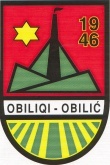 PLANI KOMUNAL PËR RI INTEGRIMIN E QËNDRUESHËM TE PERSONAVE TË RIATDHESUAR 2019 – 2022KOMUNA OBILIQ   Duke u bazuar në nenin 17 (kompetencat vetanake të komunës)  të Ligjit Nr.03/L-040 për Vetëqeverisje Lokale, në harmoni me Strategjinë  Shtetërore për Ri integrim te Qëndrueshëm të personave të riatdhesuar në Kosovë, të aprovuar në  mars të vitit 2018 nga Qeveria e Republikës së Kosovës,  dhe në mbështetje të nenit 12 pika 2, të statutit të Komunës së Obiliqit, Kuvendi Komunal në  mbledhjen e Mbajtur më ___________ 2019, aprovoi:Planin Komunal për Ri integrimin e Qëndrueshëm të personave të riatdhesuar 2019 - 2022ShkurtesatANP                           Aeroporti Ndërkombëtar i PrishtinësBE                              Bashkimi EvropianDRPR	   Departamenti për Ri integrim të Personave të RiatdhesuarDKA	   Drejtoria Komunale e ArsimitDSHMS 	   Drejtoria për Shëndetësi dhe mirëqenie socialeFVN                           Formulari për Vlerësimin e NevojaveIOM                           Organizata Ndërkombëtare për MigrimKA	   Komisioni për AnkesaKASH                       Korniza Afatmesme e ShpenzimeveKKR                       	Komisioni Komunal për Ri integrimMATP                       Masat Aktive të Tregut të PunësMAPL                       Ministria e Administrimit të Pushtetit LokalMASHT 	Ministria e Arsimit, Shkencës dhe TeknologjisëMBPZHR 	Ministria e Bujqësisë, Pylltarisë dhe Zhvillimit RuralMD	Ministria e DiasporësMF 	Ministria e FinancaveMKK 	Ministria për Komunitete dhe KthimMMPH 	Ministria e Mjedisit dhe Planifikimit HapësinorMPB 	Ministria e Punëve të BrendshmeMPMS          	Ministria e Punës dhe Mirëqenies SocialeMSH                 	Ministria e ShëndetësisëOSHC                        Organizatat e Shoqërisë CivilePK                              Policia e KosovësPIR	Plani Individual i Ri integrimitQAP	Qendrat e Aftësimit ProfesionalQPS	Qendrat për Pune SocialeSMR	Sistemi për Menaxhimin e RasteveUNDP 	Programi i Kombeve të Bashkuara për ZhvilliZKKK	Zyra Komunale për Komunitete dhe KthimZP                             Zyrat e PunësimitZGJC                        Zyrat e Gjendjes CivileHYRJEQeveria e Republikës së Kosovës e ka aprovuar Strategjinë Shtetërore për ri integrimin e qëndrueshëm të personave të riatdhesuar për periudhën 2018 - 2022 dhe planin për zbatimin  e Strategjisë për vitet 2018-2020. Në kuadër të Agjendës Evropiane të Kosovës, kriteret nga Udhërrëfyesi për Liberalizimin e Vizave të përcaktuara në Bllokun 0, Ri pranimi dhe Ri integrimi tashmë janë përmbushur. Gjatë hartimit të Strategjisë për Ri integrim, janë adresuar të gjitha kërkesat që dalin nga Programi Kombëtar për Zbatimin e MSA-së.   Strategjia e Ri integrimit ka për qëllim ri integrimin e qëndrueshëm socio-ekonomik të personave të riatdhesuar përmes avancimit dhe përmirësimit të vazhdueshëm të një sistemi efektiv e efikas të shërbimeve, të fokusuar në nevojat e të kthyerve.   Strategjia, si dokument qeveritar i politikave të ri integrimit është obligative të zbatohet në tëre territorin e Republikës së Kosovës. Në kuadër të Planit te Veprimit te Strategjisë është paraparë edhe hartimi i Planeve Komunale për Ri integrim të qëndrueshëm. Me qëllim të zbatimit të koordinuar në  praktikë të Strategjisë së Ri integrimit, Zyra Komunale për Komunitete dhe Kthim (ZKKK) në bashkëpunim me Drejtoritë Komunale si dhe me përfaqësuesit e organizatave vendore e ndërkombëtare, si Grupi Punues, kanë hartuar Planin Komunal për ri integrim të qëndrueshëm për Komunën e Obiliqit.Plani i Veprimit përmban objektivat, aktivitetet konkrete dhe masat për arritjen e objektivave, përcakton institucionet përgjegjëse dhe mbështetëse për arritjen e secilit objektiv, saktëson kornizën kohore për realizimin e secilit aktivitet,  koston e përafërt financiare për zhvillimin e aktiviteteve, indikatorët matës të objektivave dhe aktiviteteve dhe mjetet e verifikimit.Plani është hartuar në bazë të Strategjisë se Ri integrimit  dhe Planit të veprimit në nivel shtetëror, në bashkëpunim të ngushtë me MPB/DRPR si institucion përgjegjës për ri integrim në nivel nacional,  dhe në vete ngërthen strukturën e saj, mirëpo duke pasur parasysh se ka të bëjë me nevojat e personave të riatdhesuar në Komunën e origjinës, përmban edhe aktivitetet specifike për vetë komunën dhe është i bazuar në të dhënat e siguruara  nga Zyra Komunale për Komunitete dhe Kthim.  Kështu, ne këtë Plan është mundësuar integrimi maksimal i gjitha aktiviteteve për arritjen e ri integrimit të qëndrueshëm të personave të riatdhesuar në komunën e origjinës.Plani Komunal i Veprimit për ri-integrimin e qëndrueshëm të personave të riatdhesuar 2019-2022Plani Komunal i Veprimit për ri-integrimin e qëndrueshëm të personave të riatdhesuar 2019-2022Plani Komunal i Veprimit për ri-integrimin e qëndrueshëm të personave të riatdhesuar 2019-2022Plani Komunal i Veprimit për ri-integrimin e qëndrueshëm të personave të riatdhesuar 2019-2022Plani Komunal i Veprimit për ri-integrimin e qëndrueshëm të personave të riatdhesuar 2019-2022Plani Komunal i Veprimit për ri-integrimin e qëndrueshëm të personave të riatdhesuar 2019-2022Plani Komunal i Veprimit për ri-integrimin e qëndrueshëm të personave të riatdhesuar 2019-2022Plani Komunal i Veprimit për ri-integrimin e qëndrueshëm të personave të riatdhesuar 2019-2022Plani Komunal i Veprimit për ri-integrimin e qëndrueshëm të personave të riatdhesuar 2019-2022Plani Komunal i Veprimit për ri-integrimin e qëndrueshëm të personave të riatdhesuar 2019-2022Plani Komunal i Veprimit për ri-integrimin e qëndrueshëm të personave të riatdhesuar 2019-2022Plani Komunal i Veprimit për ri-integrimin e qëndrueshëm të personave të riatdhesuar 2019-2022Plani Komunal i Veprimit për ri-integrimin e qëndrueshëm të personave të riatdhesuar 2019-2022Plani Komunal i Veprimit për ri-integrimin e qëndrueshëm të personave të riatdhesuar 2019-2022Plani Komunal i Veprimit për ri-integrimin e qëndrueshëm të personave të riatdhesuar 2019-2022Plani Komunal i Veprimit për ri-integrimin e qëndrueshëm të personave të riatdhesuar 2019-2022Plani Komunal i Veprimit për ri-integrimin e qëndrueshëm të personave të riatdhesuar 2019-2022Objektivi 1:Objektivi 1:Objektivi 1:Objektivi 1:Objektivi 1:Objektivi 1:Indikatorët për matjen e arritjes së objektivit Indikatorët për matjen e arritjes së objektivit Indikatorët për matjen e arritjes së objektivit Indikatorët për matjen e arritjes së objektivit Indikatorët për matjen e arritjes së objektivit Indikatorët për matjen e arritjes së objektivit Baza Baza Caku 2020Caku 20202022Avancimi i sistemit te riintegrimit te qëndrueshëm të grupeve te cenueshme duke e aplikuar qasjen e orientuar ne nevojat specifike për secilin grup.Avancimi i sistemit te riintegrimit te qëndrueshëm të grupeve te cenueshme duke e aplikuar qasjen e orientuar ne nevojat specifike për secilin grup.Avancimi i sistemit te riintegrimit te qëndrueshëm të grupeve te cenueshme duke e aplikuar qasjen e orientuar ne nevojat specifike për secilin grup.Avancimi i sistemit te riintegrimit te qëndrueshëm të grupeve te cenueshme duke e aplikuar qasjen e orientuar ne nevojat specifike për secilin grup.Avancimi i sistemit te riintegrimit te qëndrueshëm të grupeve te cenueshme duke e aplikuar qasjen e orientuar ne nevojat specifike për secilin grup.Avancimi i sistemit te riintegrimit te qëndrueshëm të grupeve te cenueshme duke e aplikuar qasjen e orientuar ne nevojat specifike për secilin grup.Janë identifikuar nevojat e grupeve të cenueshme dhe shërbimet ofrohen bazuar në planin individual të riintegrimit; Shërbimet e riintegrimit monitorohen sistematikisht dhe ndërmerren masat e nevojshme përmirësuese; Është arritur riintegrimi i qëndrueshëm socio ekonomik i grupeve të cenueshme;Janë identifikuar nevojat e grupeve të cenueshme dhe shërbimet ofrohen bazuar në planin individual të riintegrimit; Shërbimet e riintegrimit monitorohen sistematikisht dhe ndërmerren masat e nevojshme përmirësuese; Është arritur riintegrimi i qëndrueshëm socio ekonomik i grupeve të cenueshme;Janë identifikuar nevojat e grupeve të cenueshme dhe shërbimet ofrohen bazuar në planin individual të riintegrimit; Shërbimet e riintegrimit monitorohen sistematikisht dhe ndërmerren masat e nevojshme përmirësuese; Është arritur riintegrimi i qëndrueshëm socio ekonomik i grupeve të cenueshme;Janë identifikuar nevojat e grupeve të cenueshme dhe shërbimet ofrohen bazuar në planin individual të riintegrimit; Shërbimet e riintegrimit monitorohen sistematikisht dhe ndërmerren masat e nevojshme përmirësuese; Është arritur riintegrimi i qëndrueshëm socio ekonomik i grupeve të cenueshme;Janë identifikuar nevojat e grupeve të cenueshme dhe shërbimet ofrohen bazuar në planin individual të riintegrimit; Shërbimet e riintegrimit monitorohen sistematikisht dhe ndërmerren masat e nevojshme përmirësuese; Është arritur riintegrimi i qëndrueshëm socio ekonomik i grupeve të cenueshme;Janë identifikuar nevojat e grupeve të cenueshme dhe shërbimet ofrohen bazuar në planin individual të riintegrimit; Shërbimet e riintegrimit monitorohen sistematikisht dhe ndërmerren masat e nevojshme përmirësuese; Është arritur riintegrimi i qëndrueshëm socio ekonomik i grupeve të cenueshme;40%30%50%40%30%50%70%60%60%70%60%60%90%80%80%#MasaMasaMasaVeprimetVeprimetIndikatorët  Indikatorët  Institucioni përgjegjësInstitucioni përgjegjësInstitucioni /partneri përkrahësInstitucioni /partneri përkrahësKosto financiareKosto financiareAfati kohorAfati kohorMjetet e verifikimit1.1Vlerësimi i nevojave të grupeve të cenueshmeVlerësimi i nevojave të grupeve të cenueshmeVlerësimi i nevojave të grupeve të cenueshme1. Realizo vizitat në familjen e kthyer, brenda 72 orëve pas kthimit;2. Intervisto familjen dhe plotëso  formularin e Vlerësimit të Nevojave;3. Përgatit  raportin e anamnezës sociale;4. Vendos FVN dhe raportin e anamnezës sociale të skanuar në SMR;1. Realizo vizitat në familjen e kthyer, brenda 72 orëve pas kthimit;2. Intervisto familjen dhe plotëso  formularin e Vlerësimit të Nevojave;3. Përgatit  raportin e anamnezës sociale;4. Vendos FVN dhe raportin e anamnezës sociale të skanuar në SMR;Nr. i familjeve të cenueshme të kthyera në komunëNr. vizitave të realizuara nga ekipi për VNNr. i FVN të plotësuarNr. i raporteve të anamnezës socialeNr. i formularëve të vendosur në SMRNr. i familjeve të cenueshme të kthyera në komunëNr. vizitave të realizuara nga ekipi për VNNr. i FVN të plotësuarNr. i raporteve të anamnezës socialeNr. i formularëve të vendosur në SMRZKKK          QPSZKKK          QPSQPS DRPRQKMFQPS DRPRQKMFKAKANë vazhdimësiNë vazhdimësiRaportet e vizitave nga tereniFVN i Plotësuar dhe nënshkruar nga palëtRaporti i Anamnezës sociale i përgatitur dhe nënshkruar nga punëtori social i komunës përkatës SMR1.2 Hartimi i planit individual të ri integrimit, bazuar në pakot standarde të shërbimeve dhe nevojat e identifikuara ne FVNHartimi i planit individual të ri integrimit, bazuar në pakot standarde të shërbimeve dhe nevojat e identifikuara ne FVNHartimi i planit individual të ri integrimit, bazuar në pakot standarde të shërbimeve dhe nevojat e identifikuara ne FVNHarto Planin Individual të ri integrimit për secilin person dhe familje të cenueshme, në bashkëpunim të ngushtë me drejtoritë përkatëse komunale;Vendose PIR të skanuar në SMRHarto Planin Individual të ri integrimit për secilin person dhe familje të cenueshme, në bashkëpunim të ngushtë me drejtoritë përkatëse komunale;Vendose PIR të skanuar në SMRNr. i Planeve Individuale të Ri integrimit, të hartuaraNr. i Planeve Individuale të Ri integrimit, të hartuaraQPSQPSDRPRZKKKZPQAPDKAZGJCDRPRZKKKZPQAPDKAZGJCKAKANë vazhdimësiNë vazhdimësiPlanet Individuale të Ri integrimit te vendosura nëSMR1.3Zbatimi sistematik i menaxhuar i planit individual të ri integrimit përmes ofrimit i shërbimeve të ri integrimit të qëndrueshëm për grupet e cenueshmeZbatimi sistematik i menaxhuar i planit individual të ri integrimit përmes ofrimit i shërbimeve të ri integrimit të qëndrueshëm për grupet e cenueshmeZbatimi sistematik i menaxhuar i planit individual të ri integrimit përmes ofrimit i shërbimeve të ri integrimit të qëndrueshëm për grupet e cenueshmeCakto/Emëro menaxherin e rastit;Këshillo personin e riatdhesuar për parashtrim të kërkesave dhe informoje për afatet ligjore te parashtrimit te kërkesave;Ndihmo PR në plotësimin e kërkesave dhe dokumentacionit;Bashkëpuno me drejtoritë relevante, shoqërinë civile dhe komunitetin e biznesit për sigurimin e shërbimeve të nevojshme;Regjistro kërkesat dhe përfitimet në SMR;Cakto/Emëro menaxherin e rastit;Këshillo personin e riatdhesuar për parashtrim të kërkesave dhe informoje për afatet ligjore te parashtrimit te kërkesave;Ndihmo PR në plotësimin e kërkesave dhe dokumentacionit;Bashkëpuno me drejtoritë relevante, shoqërinë civile dhe komunitetin e biznesit për sigurimin e shërbimeve të nevojshme;Regjistro kërkesat dhe përfitimet në SMR;Nr. i vendimeve për emërimin e menaxherit të rasteve;Nr. i kërkesave te parashtruara, bazuar në PIR;Nr. i përfituesve dhe llojet e skemave të mbështetjes;Nr. i kërkesave dhe përfitimeve të regjistruara ne SMRNr. i vendimeve për emërimin e menaxherit të rasteve;Nr. i kërkesave te parashtruara, bazuar në PIR;Nr. i përfituesve dhe llojet e skemave të mbështetjes;Nr. i kërkesave dhe përfitimeve të regjistruara ne SMRMenaxheri i rastit/QPSMenaxheri i rastit/QPSZKKK  DRPRDrejtoritë komunale përkatëseShoqëria civileKomuniteti i biznesitZKKK  DRPRDrejtoritë komunale përkatëseShoqëria civileKomuniteti i biznesitBRK - Buxheti i ri integrimitBRK - Buxheti i ri integrimitNë vazhdimësiNë vazhdimësiRaportet e rregulltaKërkesat e parashtruaraSMR1.4Monitorimi dhe vlerësimi periodik i ri integrimit të qëndrueshëm të  grupeve të cenueshmeMonitorimi dhe vlerësimi periodik i ri integrimit të qëndrueshëm të  grupeve të cenueshmeMonitorimi dhe vlerësimi periodik i ri integrimit të qëndrueshëm të  grupeve të cenueshmeMonitoro në baza mujore zbatimin e PIR;Vlerëso në baza tremujore skemat e ofruara, ndikimin e tyre dhe nevojat për plotësime apo ndryshime të skemave për arritjen e ri integrimit të qëndrueshëmVendos raportet ne SMR  Monitoro në baza mujore zbatimin e PIR;Vlerëso në baza tremujore skemat e ofruara, ndikimin e tyre dhe nevojat për plotësime apo ndryshime të skemave për arritjen e ri integrimit të qëndrueshëmVendos raportet ne SMR  Nr. i raporteve mujore të monitorimeve dhe vlerësimeveNr. i raporteve tremujore të vlerësimit të ndikimit të skemave të ri integrimit, me rekomandimet konkrete për masa shtesë, në rast nevojeNr. i raporteve të vendosura ne SMRNr. i raporteve mujore të monitorimeve dhe vlerësimeveNr. i raporteve tremujore të vlerësimit të ndikimit të skemave të ri integrimit, me rekomandimet konkrete për masa shtesë, në rast nevojeNr. i raporteve të vendosura ne SMRZKKKQPSDRPRZKKKQPSDRPRDrejtoritë komunale përkatëseDrejtoritë komunale përkatëseKAKANë vazhdimësiNë vazhdimësiRaportet mujore të monitorimit dhe vlerësimitRaportet tre mujore të vlerësimit me rekomandimet konkreteSMR1.5Vlerësimi përfundimtar i ri integrimit dhe mbyllja e rastit Vlerësimi përfundimtar i ri integrimit dhe mbyllja e rastit Vlerësimi përfundimtar i ri integrimit dhe mbyllja e rastit Vlerëso gjendjen përfundimtare dhe nivelin e ri integrimit te PR sipas PIR;Mbylle rastin në dokumentacion fizik;Mbyll rastin në SMR- konstato - ri integrim i qëndrueshëmVlerëso gjendjen përfundimtare dhe nivelin e ri integrimit te PR sipas PIR;Mbylle rastin në dokumentacion fizik;Mbyll rastin në SMR- konstato - ri integrim i qëndrueshëmNr. i raporteve të vlerësimit përfundimtar për secilin person/familje;Numri i rasteve  të mbyllura në dosje fizike;Numri i rasteve  të  mbyllura në dosje fizike SMRNr. i raporteve të vlerësimit përfundimtar për secilin person/familje;Numri i rasteve  të mbyllura në dosje fizike;Numri i rasteve  të  mbyllura në dosje fizike SMRZKKKKoordinatori rajonal/DRPRZKKKKoordinatori rajonal/DRPRDrejtoritë komunale përkatëseDrejtoritë komunale përkatëseKAKANë vazhdimësiNë vazhdimësiRaportet e mbylljes së rasteve pas 18 muajve;Dosjet fizike të PR, të mbylluraSMR1.6Ngritja e kapaciteteve të stafit për trajtimin e GCNgritja e kapaciteteve të stafit për trajtimin e GCNgritja e kapaciteteve të stafit për trajtimin e GCVlerëso  kapacitetet e burimeve njerëzore dhe identifiko nevojat e stafit për trajnime;Vlerëso kapacitetet teknike dhe identifiko nevojat për mbështetje të  zyrave/ drejtorive përkatëse komunale;Përgatit planin e trajnimit të stafit për trajtim të GCPërgatit Planin e reagimit për përmirësimin  e kushteve te punës se drejtorive/zyrave qe trajtojnë GCZbato sistematikisht Planin e trajnimeve dhe Planin e reagimit për përmirësimin e kushteve të punës së safitVlerëso  kapacitetet e burimeve njerëzore dhe identifiko nevojat e stafit për trajnime;Vlerëso kapacitetet teknike dhe identifiko nevojat për mbështetje të  zyrave/ drejtorive përkatëse komunale;Përgatit planin e trajnimit të stafit për trajtim të GCPërgatit Planin e reagimit për përmirësimin  e kushteve te punës se drejtorive/zyrave qe trajtojnë GCZbato sistematikisht Planin e trajnimeve dhe Planin e reagimit për përmirësimin e kushteve të punës së safitRaporti i vlerësimit të kapaciteteve të burimeve njerëzoreRaporti i vlerësimit të kapaciteteve teknikePlani i trajnimeve të stafit për trajtimi te GCPlani i reagimit për përmirësimin  e kushteve të punës së drejtorive/zyrave që trajtojnë GCNr i trajnimeve dhe numri i stafit të trajnuar për trajtimin e GCRaporti i vlerësimit të kapaciteteve të burimeve njerëzoreRaporti i vlerësimit të kapaciteteve teknikePlani i trajnimeve të stafit për trajtimi te GCPlani i reagimit për përmirësimin  e kushteve të punës së drejtorive/zyrave që trajtojnë GCNr i trajnimeve dhe numri i stafit të trajnuar për trajtimin e GCDRPRDRPRDrejtorit përkatëse komunaleMPMSMAPLOrganizatat ndërkombëtare dhe Organizatat vendoreDrejtorit përkatëse komunaleMPMSMAPLOrganizatat ndërkombëtare dhe Organizatat vendoreBRK - Buxheti i ri integrimitDonatoretBRK - Buxheti i ri integrimitDonatoretK3/ 2020 Në vazhdimësiK3/ 2020 Në vazhdimësiRaporti i vlerësimit të kapaciteteve të burimeve njerëzoreRaporti i vlerësimit të kapaciteteve teknikePlani i trajnimeve të stafit për trajtimi të GCPlani i reagimit për përmirësimin  e kushteve të punës së drejtorive/zyrave që trajtojnë GCRaporti i  trajnimeve dhe listat e nënshkrimeve të pjesëmarrësveObjektivi specifik: 2Objektivi specifik: 2Objektivi specifik: 2Objektivi specifik: 2Objektivi specifik: 2Objektivi specifik: 2Indikatorët për matjen e arritjes së objektivit Indikatorët për matjen e arritjes së objektivit Indikatorët për matjen e arritjes së objektivit Indikatorët për matjen e arritjes së objektivit Indikatorët për matjen e arritjes së objektivit Indikatorët për matjen e arritjes së objektivit Baza Baza Caku 2021Caku 20212022Përmirësimi i kapaciteteve te komunave për ri integrimin e qëndrueshëm të GC dhe personave me nevoja specifikePërmirësimi i kapaciteteve te komunave për ri integrimin e qëndrueshëm të GC dhe personave me nevoja specifikePërmirësimi i kapaciteteve te komunave për ri integrimin e qëndrueshëm të GC dhe personave me nevoja specifikePërmirësimi i kapaciteteve te komunave për ri integrimin e qëndrueshëm të GC dhe personave me nevoja specifikePërmirësimi i kapaciteteve te komunave për ri integrimin e qëndrueshëm të GC dhe personave me nevoja specifikePërmirësimi i kapaciteteve te komunave për ri integrimin e qëndrueshëm të GC dhe personave me nevoja specifikeJanë vlerësuar kapacitetet komunale për strehimin dhe trajtimin e personave të cenueshëm dhe personave me nevoja specifike; Janë ndërtuar apo adaptuar Qendrat për akomodimin dhe trajtimin e kategorive te  cenueshme; Është arritur riintegrimi i qëndrueshëm socio ekonomik i grupeve të cenueshme;Janë vlerësuar kapacitetet komunale për strehimin dhe trajtimin e personave të cenueshëm dhe personave me nevoja specifike; Janë ndërtuar apo adaptuar Qendrat për akomodimin dhe trajtimin e kategorive te  cenueshme; Është arritur riintegrimi i qëndrueshëm socio ekonomik i grupeve të cenueshme;Janë vlerësuar kapacitetet komunale për strehimin dhe trajtimin e personave të cenueshëm dhe personave me nevoja specifike; Janë ndërtuar apo adaptuar Qendrat për akomodimin dhe trajtimin e kategorive te  cenueshme; Është arritur riintegrimi i qëndrueshëm socio ekonomik i grupeve të cenueshme;Janë vlerësuar kapacitetet komunale për strehimin dhe trajtimin e personave të cenueshëm dhe personave me nevoja specifike; Janë ndërtuar apo adaptuar Qendrat për akomodimin dhe trajtimin e kategorive te  cenueshme; Është arritur riintegrimi i qëndrueshëm socio ekonomik i grupeve të cenueshme;Janë vlerësuar kapacitetet komunale për strehimin dhe trajtimin e personave të cenueshëm dhe personave me nevoja specifike; Janë ndërtuar apo adaptuar Qendrat për akomodimin dhe trajtimin e kategorive te  cenueshme; Është arritur riintegrimi i qëndrueshëm socio ekonomik i grupeve të cenueshme;Janë vlerësuar kapacitetet komunale për strehimin dhe trajtimin e personave të cenueshëm dhe personave me nevoja specifike; Janë ndërtuar apo adaptuar Qendrat për akomodimin dhe trajtimin e kategorive te  cenueshme; Është arritur riintegrimi i qëndrueshëm socio ekonomik i grupeve të cenueshme;20 % 30 % 40 %20 % 30 % 40 %70% 75% 80 %70% 75% 80 %95% 95% 100 %#Masa Masa Masa VeprimetVeprimetIndikatorëtIndikatorëtInstitucioni përgjegjësInstitucioni përgjegjësInstitucioni /partneri përkrahësInstitucioni /partneri përkrahësKosto financiareKosto financiareAfati kohorAfati kohorMjetet e verifikimit2.1Vlerësimi i kapaciteteve të komunës për strehimin dhe trajtimin e GC dhe personave me nevoja specifikeVlerësimi i kapaciteteve të komunës për strehimin dhe trajtimin e GC dhe personave me nevoja specifikeVlerësimi i kapaciteteve të komunës për strehimin dhe trajtimin e GC dhe personave me nevoja specifikeVlerëso kapacitetet komunale për strehimin dhe trajtimin e personave te cenueshëm dhe personave me nevoja specifikePërgatit planin e reagimit për përmirësimin dhe avancimin e  shërbimeve komunale për kategoritë e cenueshmeVlerëso kapacitetet komunale për strehimin dhe trajtimin e personave te cenueshëm dhe personave me nevoja specifikePërgatit planin e reagimit për përmirësimin dhe avancimin e  shërbimeve komunale për kategoritë e cenueshmeRaporti i vlerësimit te kapaciteteve komunale për trajtimin e nevojave te GCNr i shtëpive për akomodimin e  personave të moshuar me te gjitha shërbimet përcjellëse;Nr i qendrave për trajtimin e përdoruesve te substancave narkotike;Raporti i vlerësimit te kapaciteteve komunale për trajtimin e nevojave te GCNr i shtëpive për akomodimin e  personave të moshuar me te gjitha shërbimet përcjellëse;Nr i qendrave për trajtimin e përdoruesve te substancave narkotike;MPMSMPB-DRPRMPMSMPB-DRPRZKKKDrejtorit përkatëse komunaleMAPLMSHOrganizatat ndërkombëtareOrganizatat vendoreZKKKDrejtorit përkatëse komunaleMAPLMSHOrganizatat ndërkombëtareOrganizatat vendoreDonacionGIZDonacionGIZK4 2020K4 2020Raporti i vlerësimitPlani i reagimit2.2Sigurimi i shtëpive të komunitetit për  strehimin e personave të moshuar pa përkujdesje familjare Sigurimi i shtëpive të komunitetit për  strehimin e personave të moshuar pa përkujdesje familjare Sigurimi i shtëpive të komunitetit për  strehimin e personave të moshuar pa përkujdesje familjare Ndërmerr iniciativë për ndërtimin e shtëpive të komunitetit për persona të moshuar, në rast nevojë;Ndërmerr iniciativë për adaptimin e objekteve të përshtatshme komunale, në shtëpi të komunitetit për persona të moshuar, në rast nevojë;Akomodo në shtëpitë e komunitetit të moshuarit pa përkujdesje familjare që kanë nevojë për akomodim dhe Siguro shërbimet e nevojshme shëndetësore e shtëpiake 24 orëshe për personat e moshuar në nevojë;Regjistro shërbimet e ofruara për personat e moshuara në SMR;Ndërmerr iniciativë për ndërtimin e shtëpive të komunitetit për persona të moshuar, në rast nevojë;Ndërmerr iniciativë për adaptimin e objekteve të përshtatshme komunale, në shtëpi të komunitetit për persona të moshuar, në rast nevojë;Akomodo në shtëpitë e komunitetit të moshuarit pa përkujdesje familjare që kanë nevojë për akomodim dhe Siguro shërbimet e nevojshme shëndetësore e shtëpiake 24 orëshe për personat e moshuar në nevojë;Regjistro shërbimet e ofruara për personat e moshuara në SMR;Nr. i shtëpive te komunitetit te ndërtuara; Nr. i shtëpive te komunitetit te adaptuara si shtëpi te komunitetit për te moshuar;Nr. i te moshuarve pa përkujdesje familjare, te riatdhesuar,  të akomoduar ne shtëpitë e komunitetit për persona te moshuar;Nr. dhe lloji i shërbimeve te ofruara për të moshuarit e riatdhesuar pa përkujdesje familjare;Nr. i rasteve të regjistruara ne SMR;Nr. i shtëpive te komunitetit te ndërtuara; Nr. i shtëpive te komunitetit te adaptuara si shtëpi te komunitetit për te moshuar;Nr. i te moshuarve pa përkujdesje familjare, te riatdhesuar,  të akomoduar ne shtëpitë e komunitetit për persona te moshuar;Nr. dhe lloji i shërbimeve te ofruara për të moshuarit e riatdhesuar pa përkujdesje familjare;Nr. i rasteve të regjistruara ne SMR;DSHMS QPSDSHMS QPSZKKKMPMSMMPHDrejtorit relevante komunale DRPRDonatoretZKKKMPMSMMPHDrejtorit relevante komunale DRPRDonatoretBRKDonatoretBRKDonatoretK4 2021K4 2021Raportet e rregullta të riintegrimit Raportet e veçanta nga tereniSMR2.3Sigurimi i shërbimeve të nevojshme për personat e moshuar pa përkujdesje familjareSigurimi i shërbimeve të nevojshme për personat e moshuar pa përkujdesje familjareSigurimi i shërbimeve të nevojshme për personat e moshuar pa përkujdesje familjareSiguro shërbimet e nevojshme shëndetësore e shtëpiake 24 orëshe për personat e moshuar  pa përkujdesje familjare të akomoduar në shtëpitë e komunitetit për persona të moshuar;Siguro shërbimet e nevojshme shëndetësore e shtëpiake 24 orëshe për personat e moshuar pa përkujdesje familjare të akomoduar në shtëpitë e tyre apo te akomoduar me qira;Regjistro shërbimet e ofruara për personat e moshuara në SMR;Siguro shërbimet e nevojshme shëndetësore e shtëpiake 24 orëshe për personat e moshuar  pa përkujdesje familjare të akomoduar në shtëpitë e komunitetit për persona të moshuar;Siguro shërbimet e nevojshme shëndetësore e shtëpiake 24 orëshe për personat e moshuar pa përkujdesje familjare të akomoduar në shtëpitë e tyre apo te akomoduar me qira;Regjistro shërbimet e ofruara për personat e moshuara në SMR;Nr. i personave te riatdhesuar, të moshuar pa përkujdesje familjare;Nr. i personave te riatdhesuar, të moshuar pa përkujdesje familjare te akomoduar ne shtepit ne komunitet;Nr. i personave te riatdhesuar, të moshuar pa përkujdesje familjare te akomoduar ne shtëpitë e tyre apo ne banim me qira; Nr. dhe lloji i shërbimeve të ofruara për secilin person të moshuar ;Nr. i personave te riatdhesuar, të moshuar pa përkujdesje familjare;Nr. i personave te riatdhesuar, të moshuar pa përkujdesje familjare te akomoduar ne shtepit ne komunitet;Nr. i personave te riatdhesuar, të moshuar pa përkujdesje familjare te akomoduar ne shtëpitë e tyre apo ne banim me qira; Nr. dhe lloji i shërbimeve të ofruara për secilin person të moshuar ;DSHMS QPSDSHMS QPSZKKKMPMSDRPROrganizatat ndërkombëtareOrganizatat vendoreZKKKMPMSDRPROrganizatat ndërkombëtareOrganizatat vendoreBRKDonatoretBRKDonatoretNë vazhdimësi Në vazhdimësi Raportet e veçanta të siguruara nga tereni;Raportet e rregullta të riintegrimit;SMR2.4Riintegrimi i qëndrueshëm  viktimave të trafikimitRiintegrimi i qëndrueshëm  viktimave të trafikimitRiintegrimi i qëndrueshëm  viktimave të trafikimitNdërmerr iniciativë për ndërtimin e një qendre për akomodimin dhe trajtimin e viktimave të trafikimit, në rast nevoje;Ndërmerr iniciativë për adaptimin e ndonjë objekti të përshtatshme komunale, në qendër për akomodimin dhe trajtimin e viktimave të trafikimit, në rast nevoje;Akomodo në Qendër viktimat e trafikimit që kanë nevojë për akomodim dhe Siguro shërbimet e nevojshme shëndetësore, sociale e ekonomike për riintegrimi e qëndrueshëm ne tyre;Regjistro shërbimet e ofruara për personat e moshuara në SMR;Ndërmerr iniciativë për ndërtimin e një qendre për akomodimin dhe trajtimin e viktimave të trafikimit, në rast nevoje;Ndërmerr iniciativë për adaptimin e ndonjë objekti të përshtatshme komunale, në qendër për akomodimin dhe trajtimin e viktimave të trafikimit, në rast nevoje;Akomodo në Qendër viktimat e trafikimit që kanë nevojë për akomodim dhe Siguro shërbimet e nevojshme shëndetësore, sociale e ekonomike për riintegrimi e qëndrueshëm ne tyre;Regjistro shërbimet e ofruara për personat e moshuara në SMR;Nr. i Qendrave të ndërtuara; Nr. i qendrave të adaptuara për trajtimin e viktimave të trafikimit;Nr. i viktimave të trafikimit,  të akomoduara në Qendër;Nr. dhe lloji i shërbimeve te ofruara për viktimat e trafikimit të riatdhesuara;Nr. i rasteve të regjistruara në SMR;Nr. i Qendrave të ndërtuara; Nr. i qendrave të adaptuara për trajtimin e viktimave të trafikimit;Nr. i viktimave të trafikimit,  të akomoduara në Qendër;Nr. dhe lloji i shërbimeve te ofruara për viktimat e trafikimit të riatdhesuara;Nr. i rasteve të regjistruara në SMR;DSHMS QPSDSHMS QPSZKKKMPMSDRPRPKOrganizatat ndërkombëtareOrganizatat vendoreZKKKMPMSDRPRPKOrganizatat ndërkombëtareOrganizatat vendore...........BRKDonatoret...........BRKDonatoretNë vazhdimësiNë vazhdimësiRaportet e veçanta të siguruara nga tereni;Raportet e rregullta të riintegrimit;SMR2.5Sigurimi i qendrave të akomodimit dhe mbrojtjes së grave viktima të dhuna në familjeSigurimi i qendrave të akomodimit dhe mbrojtjes së grave viktima të dhuna në familjeSigurimi i qendrave të akomodimit dhe mbrojtjes së grave viktima të dhuna në familjeNdërmerr iniciativë për ndërtimin e qendrave të akomodimit dhe mbrojtjes së grave nga dhuna në familje, në rast nevojeNdërmerr iniciativë për adaptimin e objekteve të përshtatshme komunale, ne qendra  të akomodimit dhe mbrojtjes së grave nga dhuna në familje, në rast nevojeAkomodo në Qendër grat viktima të dhunës në familje dhe siguro shërbimet e nevojshme shëndetësore, sociale e ekonomike për riintegrimi e qëndrueshëm të tyreRegjistro shërbimet e ofruara për personat e moshuara në SMR;Ndërmerr iniciativë për ndërtimin e qendrave të akomodimit dhe mbrojtjes së grave nga dhuna në familje, në rast nevojeNdërmerr iniciativë për adaptimin e objekteve të përshtatshme komunale, ne qendra  të akomodimit dhe mbrojtjes së grave nga dhuna në familje, në rast nevojeAkomodo në Qendër grat viktima të dhunës në familje dhe siguro shërbimet e nevojshme shëndetësore, sociale e ekonomike për riintegrimi e qëndrueshëm të tyreRegjistro shërbimet e ofruara për personat e moshuara në SMR;Nr. i Qendrave të ndërtuara; Nr i qendrave të adaptuara për trajtimin e viktimave të dhunës në familje;Nr. i viktimave të dhunës në familje të akomoduara në Qendër;Nr dhe lloji i shërbimeve të ofruara për viktimat e dhunës ne familje;Nr. i rasteve të regjistruara ne SMR;Nr. i Qendrave të ndërtuara; Nr i qendrave të adaptuara për trajtimin e viktimave të dhunës në familje;Nr. i viktimave të dhunës në familje të akomoduara në Qendër;Nr dhe lloji i shërbimeve të ofruara për viktimat e dhunës ne familje;Nr. i rasteve të regjistruara ne SMR;DSHMS QPSDSHMS QPSZKKKMPMSDRPRPKOrganizatat ndërkombëtareOrganizatat vendoreZKKKMPMSDRPRPKOrganizatat ndërkombëtareOrganizatat vendoreBRKDonatoretBRKDonatoretNë vazhdimësiNë vazhdimësiRaportet e veçanta të siguruara nga tereni;Raportet e rregullta të riintegrimit;SMR2.6Sigurimi i qendrave të trajtimit të përdoruesve të substancave narkotikeSigurimi i qendrave të trajtimit të përdoruesve të substancave narkotikeSigurimi i qendrave të trajtimit të përdoruesve të substancave narkotikeNdërmerr iniciativë për ndërtimin e qendrave të trajtimit të përdoruesve të substancave narkotike;Ndërmerr iniciativë për adaptimin e objekteve të përshtatshme komunale, ne qendra  të trajtimit të përdoruesve të substancave narkotike;Akomodo në Qendër përdoruesit  e substancave narkotike dhe siguro shërbimet e nevojshme shëndetësore, sociale e ekonomike për rehabilitimin dhe ri integrimin e qëndrueshëm të tyreRegjistro shërbimet e ofruara për personat e moshuara në SMR;Ndërmerr iniciativë për ndërtimin e qendrave të trajtimit të përdoruesve të substancave narkotike;Ndërmerr iniciativë për adaptimin e objekteve të përshtatshme komunale, ne qendra  të trajtimit të përdoruesve të substancave narkotike;Akomodo në Qendër përdoruesit  e substancave narkotike dhe siguro shërbimet e nevojshme shëndetësore, sociale e ekonomike për rehabilitimin dhe ri integrimin e qëndrueshëm të tyreRegjistro shërbimet e ofruara për personat e moshuara në SMR;Nr. i Qendrave të ndërtuara; Nr i qendrave të adaptuara për trajtimin e përdoruesve të substancave narkotike;Nr. i përdoruesve të substancave narkotike të akomoduara në Qendër;Nr dhe lloji i shërbimeve te ofruara për përdoruesve të substancave narkotike;Nr. i rasteve të regjistruara ne SMR;Nr. i Qendrave të ndërtuara; Nr i qendrave të adaptuara për trajtimin e përdoruesve të substancave narkotike;Nr. i përdoruesve të substancave narkotike të akomoduara në Qendër;Nr dhe lloji i shërbimeve te ofruara për përdoruesve të substancave narkotike;Nr. i rasteve të regjistruara ne SMR;DSHMS QPSDSHMS QPSZKKKMPMSDRPRPKOrganizatat ndërkombëtareOrganizatat vendoreZKKKMPMSDRPRPKOrganizatat ndërkombëtareOrganizatat vendore...........BRKDonatoret...........BRKDonatoretNë vazhdimësiNë vazhdimësiRaportet e veçanta të siguruara nga tereni;Raportet e rregullta të riintegrimit;SMR2.7Sigurimi i qendrave për mbrojtjen e fëmijëve viktima të shfrytëzimit, keqtrajtimit dhe  apo dhunës në familjeSigurimi i qendrave për mbrojtjen e fëmijëve viktima të shfrytëzimit, keqtrajtimit dhe  apo dhunës në familjeSigurimi i qendrave për mbrojtjen e fëmijëve viktima të shfrytëzimit, keqtrajtimit dhe  apo dhunës në familjeNdërmerr iniciativë për ndërtimin e qendrave për mbrojtjen e fëmijëve;Ndërmerr iniciativë për adaptimin e objekteve të përshtatshme komunale, ne qendra  të për mbrojtjen e fëmijëve;Akomodo në Qendër fëmijët viktima të shfrytëzimit, keqtrajtimit dhe  apo dhunës ne familje dhe siguro shërbimet e nevojshme shëndetësore e sociale për rehabilitimin dhe ri integrimin e qëndrueshëm të tyre;Regjistro shërbimet e ofruara për personat e moshuara në SMR;Ndërmerr iniciativë për ndërtimin e qendrave për mbrojtjen e fëmijëve;Ndërmerr iniciativë për adaptimin e objekteve të përshtatshme komunale, ne qendra  të për mbrojtjen e fëmijëve;Akomodo në Qendër fëmijët viktima të shfrytëzimit, keqtrajtimit dhe  apo dhunës ne familje dhe siguro shërbimet e nevojshme shëndetësore e sociale për rehabilitimin dhe ri integrimin e qëndrueshëm të tyre;Regjistro shërbimet e ofruara për personat e moshuara në SMR;Nr. i Qendrave të ndërtuara; Nr i qendrave të adaptuara për mbrojtjen e fëmijëve viktima të shfrytëzimit, keqtrajtimit dhe  apo dhunës në familje;Nr. i fëmijëve viktima të shfrytëzimit, keqtrajtimit dhe  apo dhunës në familje të riatdhesuar të akomoduara në Qendër;Nr dhe lloji i shërbimeve te ofruara për fëmijët viktima të shfrytëzimit, keqtrajtimit dhe  apo dhunës ne familje;Nr. i rasteve të regjistruara në SMR;Nr. i Qendrave të ndërtuara; Nr i qendrave të adaptuara për mbrojtjen e fëmijëve viktima të shfrytëzimit, keqtrajtimit dhe  apo dhunës në familje;Nr. i fëmijëve viktima të shfrytëzimit, keqtrajtimit dhe  apo dhunës në familje të riatdhesuar të akomoduara në Qendër;Nr dhe lloji i shërbimeve te ofruara për fëmijët viktima të shfrytëzimit, keqtrajtimit dhe  apo dhunës ne familje;Nr. i rasteve të regjistruara në SMR;DSHMS QPSDSHMS QPSZKKKMPMSDRPRPKOrganizatat ndërkombëtareOrganizatat vendoreZKKKMPMSDRPRPKOrganizatat ndërkombëtareOrganizatat vendoreBRKDonatoretBRKDonatoretNë vazhdimësiNë vazhdimësiRaportet e veçanta të siguruara nga tereni;Raportet e rregullta të riintegrimit;SMR2.8Sigurimi i banim të qëndrueshëm për personat e cenueshëm Sigurimi i banim të qëndrueshëm për personat e cenueshëm Sigurimi i banim të qëndrueshëm për personat e cenueshëm Shqyrto mundësitë e adaptimit të objekteve në pronësi të komunës për banime sociale;Ndaj banesë sociale për familjen e cenueshme;Akomodo familjet në nevojë me qira me bonus banimi;Shqyrto mundësit e ndarjes së pronës komunale për komunitetin në nevojë për sigurim të strehimit;Ndërmerr iniciativën për ndërtimin e shtëpive nga donatoret potencial;Regjistro shërbimet e ofruara për personat e riatdhesuar në SMR;Shqyrto mundësitë e adaptimit të objekteve në pronësi të komunës për banime sociale;Ndaj banesë sociale për familjen e cenueshme;Akomodo familjet në nevojë me qira me bonus banimi;Shqyrto mundësit e ndarjes së pronës komunale për komunitetin në nevojë për sigurim të strehimit;Ndërmerr iniciativën për ndërtimin e shtëpive nga donatoret potencial;Regjistro shërbimet e ofruara për personat e riatdhesuar në SMR;Nr. i objekteve të adaptuara në banesa sociale;Nr. i kërkesave të personave te riatdhesuar për përfitim nga banesat sociale; Nr. i familjeve të riatdhesuara përfitues të banesave sociale;Nr. i familjeve përfituese të akomodimit me qira me bonus banimi;Nr. i familjeve qe i është ndarë pronë nga komuna;Nr. i shtëpive të ndërtuara;Nr. i rasteve të regjistruara në SMR;Nr. i objekteve të adaptuara në banesa sociale;Nr. i kërkesave të personave te riatdhesuar për përfitim nga banesat sociale; Nr. i familjeve të riatdhesuara përfitues të banesave sociale;Nr. i familjeve përfituese të akomodimit me qira me bonus banimi;Nr. i familjeve qe i është ndarë pronë nga komuna;Nr. i shtëpive të ndërtuara;Nr. i rasteve të regjistruara në SMR;DSHMS QPSDSHMS QPSZKKKMPMSDRPRPKOrganizatat ndërkombëtareOrganizatat vendoreZKKKMPMSDRPRPKOrganizatat ndërkombëtareOrganizatat vendore...........BRKDonatoret...........BRKDonatoretNë vazhdimësiNë vazhdimësiRaportet e veçanta të siguruara nga tereni;Raportet e rregullta të riintegrimit;SMR2.9Risocializimi dhe ri integrimi i qëndrueshëm i personave të kthyer nga burgjet Risocializimi dhe ri integrimi i qëndrueshëm i personave të kthyer nga burgjet Risocializimi dhe ri integrimi i qëndrueshëm i personave të kthyer nga burgjet Përgatit Planin individual të riintegrimit duke  kombinuar shërbimet e risocializimit të personave pas vuajtjes së dënimin me pakon standarde te riintegrimit;Siguro  në mënyrë sistematike shërbimet e nevojshme për risocializimin dhe riintegrimi ne qëndrueshëm social e  ekonomik te kësaj kategorie;Monitoro në vazhdimësi risocializimin dhe ri integrimin e personave të kthyer nga burgjet;Regjistro në SMR shërbimet e ofruara Përgatit Planin individual të riintegrimit duke  kombinuar shërbimet e risocializimit të personave pas vuajtjes së dënimin me pakon standarde te riintegrimit;Siguro  në mënyrë sistematike shërbimet e nevojshme për risocializimin dhe riintegrimi ne qëndrueshëm social e  ekonomik te kësaj kategorie;Monitoro në vazhdimësi risocializimin dhe ri integrimin e personave të kthyer nga burgjet;Regjistro në SMR shërbimet e ofruara Nr i personave të kthyer nga burgjet dhe Nr. i Planeve Individuale të përgatitura për këtë kategori;Nr dhe lloji i shërbimeve te ofruara për personat e kthyer nga burgjet;Nr i raporteve te monitorimit dhe vlerësimit;Nr. i rasteve të regjistruara në SMR;Nr i personave të kthyer nga burgjet dhe Nr. i Planeve Individuale të përgatitura për këtë kategori;Nr dhe lloji i shërbimeve te ofruara për personat e kthyer nga burgjet;Nr i raporteve te monitorimit dhe vlerësimit;Nr. i rasteve të regjistruara në SMR;DSHMS QPSDSHMS QPSZKKKMPMSDRPRPKOrganizatat ndërkombëtareOrganizatat vendoreZKKKMPMSDRPRPKOrganizatat ndërkombëtareOrganizatat vendore...........BRKDonatoret...........BRKDonatoretNë vazhdimësiNë vazhdimësiRaportet e veçanta të siguruara nga tereni;Raportet e rregullta të riintegrimit;SMR2.10Trajtimi psiko -  social i personave të riatdhesuar ne nevojë Trajtimi psiko -  social i personave të riatdhesuar ne nevojë Trajtimi psiko -  social i personave të riatdhesuar ne nevojë Refero rastet në nevoje për trajtim psiko – social;Përcjell në mënyrë sistematike rastet e tilla; Regjistro rastet në SMR;Refero rastet në nevoje për trajtim psiko – social;Përcjell në mënyrë sistematike rastet e tilla; Regjistro rastet në SMR;Nr. i rasteve te referuara për trajtim psiko – social;Nr. i raporteve    monitoruese;Nr. i rasteve të regjistruara në SMR;Nr. i rasteve te referuara për trajtim psiko – social;Nr. i raporteve    monitoruese;Nr. i rasteve të regjistruara në SMR;DSHMS QPSDSHMS QPSQMFOrganizatat e profilizuara për trajtim psiko – socialMSHQMFOrganizatat e profilizuara për trajtim psiko – socialMSH...........BRKDonatoret...........BRKDonatoretNë vazhdimësiNë vazhdimësiRaportet e veçanta të siguruara nga tereni;Raportet e rregullta të riintegrimit;SMR2.11Trajtimi psikologjik i personave të riatdhesuar në nevojëTrajtimi psikologjik i personave të riatdhesuar në nevojëTrajtimi psikologjik i personave të riatdhesuar në nevojëRefero rastet në nevojë për trajtim psikologjik;Përcjell në mënyrë sistematike rastet e tilla;Regjistro rastet në SMR.Refero rastet në nevojë për trajtim psikologjik;Përcjell në mënyrë sistematike rastet e tilla;Regjistro rastet në SMR.Nr i rasteve të referuara për trajtim psikologjik Nr. i raporteve    monitoruese;Nr. i rasteve te regjistruara ne SMRNr i rasteve të referuara për trajtim psikologjik Nr. i raporteve    monitoruese;Nr. i rasteve te regjistruara ne SMRDSHMS QPSDSHMS QPSQMFMSHQMFMSH...........BRKDonatoret...........BRKDonatoretNë vazhdimësiNë vazhdimësiRaportet e veçanta të siguruara nga tereni;Raportet e rregullta të riintegrimit;SMRObjektivi specifik: 3Objektivi specifik: 3Objektivi specifik: 3Objektivi specifik: 3Objektivi specifik: 3Objektivi specifik: 3Indikatorët për matjen e arritjes së objektivit Indikatorët për matjen e arritjes së objektivit Indikatorët për matjen e arritjes së objektivit Indikatorët për matjen e arritjes së objektivit Indikatorët për matjen e arritjes së objektivit Indikatorët për matjen e arritjes së objektivit Baza Baza Caku 2020Caku 20202022Avancimi i sistemit të referimit të rasteve në skemat adekuate të ri integrimitAvancimi i sistemit të referimit të rasteve në skemat adekuate të ri integrimitAvancimi i sistemit të referimit të rasteve në skemat adekuate të ri integrimitAvancimi i sistemit të referimit të rasteve në skemat adekuate të ri integrimitAvancimi i sistemit të referimit të rasteve në skemat adekuate të ri integrimitAvancimi i sistemit të referimit të rasteve në skemat adekuate të ri integrimitSistemi i referimit dhe koordinimit ndërmjet akterëve komunal është i vendosur dhe funksional;Rritet numri i rasteve të referuara tek autoritetet relevante komunale, bazuar në profilin e tyre;Rritet numri i drejtorive komunale të ndërlidhura me SMRSistemi i referimit dhe koordinimit ndërmjet akterëve komunal është i vendosur dhe funksional;Rritet numri i rasteve të referuara tek autoritetet relevante komunale, bazuar në profilin e tyre;Rritet numri i drejtorive komunale të ndërlidhura me SMRSistemi i referimit dhe koordinimit ndërmjet akterëve komunal është i vendosur dhe funksional;Rritet numri i rasteve të referuara tek autoritetet relevante komunale, bazuar në profilin e tyre;Rritet numri i drejtorive komunale të ndërlidhura me SMRSistemi i referimit dhe koordinimit ndërmjet akterëve komunal është i vendosur dhe funksional;Rritet numri i rasteve të referuara tek autoritetet relevante komunale, bazuar në profilin e tyre;Rritet numri i drejtorive komunale të ndërlidhura me SMRSistemi i referimit dhe koordinimit ndërmjet akterëve komunal është i vendosur dhe funksional;Rritet numri i rasteve të referuara tek autoritetet relevante komunale, bazuar në profilin e tyre;Rritet numri i drejtorive komunale të ndërlidhura me SMRSistemi i referimit dhe koordinimit ndërmjet akterëve komunal është i vendosur dhe funksional;Rritet numri i rasteve të referuara tek autoritetet relevante komunale, bazuar në profilin e tyre;Rritet numri i drejtorive komunale të ndërlidhura me SMR20 % 30 % 40 %20 % 30 % 40 %70% 75% 80 %70% 75% 80 %95% 95% 100 %#Masa Masa Masa VeprimetVeprimetIndikatorëtIndikatorëtInstitucioni përgjegjësInstitucioni përgjegjësInstitucioni /partneri përkrahësInstitucioni /partneri përkrahësKosto financiareKosto financiareAfati kohorAfati kohorMjetet e verifikimit3.1Referimi dhe koordinimi i rasteve ndërmjet akterëve komunalReferimi dhe koordinimi i rasteve ndërmjet akterëve komunalReferimi dhe koordinimi i rasteve ndërmjet akterëve komunalKoordino ndihmën dhe mbështetjen me drejtoritë relevante komunale dhe akterët tjerë, në baza ditore, për secilin rast.Realizo takime te rregullta dhe takime ad hoc, diskuto rastet që kërkojnë zgjidhjeKoordino ndihmën dhe mbështetjen me drejtoritë relevante komunale dhe akterët tjerë, në baza ditore, për secilin rast.Realizo takime te rregullta dhe takime ad hoc, diskuto rastet që kërkojnë zgjidhjeNr. i rasteve të referuara në drejtorit përkatëse komunaleNr. i takimeve të rregullta dhe numri  i rasteve të diskutuara;Nr. i takimeve ad –hoc dhe numri i rasteve të diskutuara;Nr. i rasteve të referuara në drejtorit përkatëse komunaleNr. i takimeve të rregullta dhe numri  i rasteve të diskutuara;Nr. i takimeve ad –hoc dhe numri i rasteve të diskutuara;ZKKKZKKKQPSZPDKAQAPDSHMSZGJCOrganizatat QPSZPDKAQAPDSHMSZGJCOrganizatat KAKANë vazhdimësiNë vazhdimësiRaportet e rregullta nga tereniRaportet e rregullta nga  ZKKK SMR3.2Profilizimi i të riatdhesuarve dhe vlerësimi i nevojave pas arritjes në komunaProfilizimi i të riatdhesuarve dhe vlerësimi i nevojave pas arritjes në komunaProfilizimi i të riatdhesuarve dhe vlerësimi i nevojave pas arritjes në komunaPrano në zyrë personin e riatdhesuar;Intervisto të riatdhesuarin, parashtro pyetje rreth nevojave dhe mundësive të tij/saj;Krijo profilin e secilit person të kthyer;Vlerëso dhe evidento nevojat e tij/saj;Informo personin e riatdhesuar për të drejtat dhe detyrimet e tij/saj gjatë procesit te ri integrimit;Vendos profilin dhe nevojat në dosjen e PR në SMRPrano në zyrë personin e riatdhesuar;Intervisto të riatdhesuarin, parashtro pyetje rreth nevojave dhe mundësive të tij/saj;Krijo profilin e secilit person të kthyer;Vlerëso dhe evidento nevojat e tij/saj;Informo personin e riatdhesuar për të drejtat dhe detyrimet e tij/saj gjatë procesit te ri integrimit;Vendos profilin dhe nevojat në dosjen e PR në SMRNr. i personave të lajmëruar  në  ZKKK;Nr. i personave të intervistuar;Nr. i dosjeve me profilin e personave të riatdhesuar;Nr. i personave me nevojat e vlerësuara;Nr. i personave të  informuar për të drejtat dhe detyrimet e tyre;Nr i rasteve te vendosura ne SMR Nr. i personave të lajmëruar  në  ZKKK;Nr. i personave të intervistuar;Nr. i dosjeve me profilin e personave të riatdhesuar;Nr. i personave me nevojat e vlerësuara;Nr. i personave të  informuar për të drejtat dhe detyrimet e tyre;Nr i rasteve te vendosura ne SMR ZKKKZKKKMPB/DRPRMPB/DRPRKAKANë vazhdimësiNë vazhdimësiRaportet e rregullta;SMR3.3Referimi i personave të riatdhesuar tek autoritetet relevante komunale bazuar në nevojat dhe profilin e tyreReferimi i personave të riatdhesuar tek autoritetet relevante komunale bazuar në nevojat dhe profilin e tyreReferimi i personave të riatdhesuar tek autoritetet relevante komunale bazuar në nevojat dhe profilin e tyreRefero personat në drejtorit përkatëse për marrjen e shërbimeve:Refero në ZGJC personat qe kanë nevojë për dokumentacion civil;Refero personat e kthyer  në ZP që të regjistrohen si punëkërkues;Refero personat e kthyer të cenueshëm  në QPS;Refero personat e riatdhesuar në QAP;Refero në DKA personat e kthyer që kanë fëmije  për informim dhe asistimin e tyre për regjistrimin e tyre në shkolla;Refero rastet ne nevojë te OSHC-të dhe institucionet e veçanta të specializuara;Refero personat e riatdhesuar me rrethana specifike te PK; Regjistri rastet ne SMR;Refero personat në drejtorit përkatëse për marrjen e shërbimeve:Refero në ZGJC personat qe kanë nevojë për dokumentacion civil;Refero personat e kthyer  në ZP që të regjistrohen si punëkërkues;Refero personat e kthyer të cenueshëm  në QPS;Refero personat e riatdhesuar në QAP;Refero në DKA personat e kthyer që kanë fëmije  për informim dhe asistimin e tyre për regjistrimin e tyre në shkolla;Refero rastet ne nevojë te OSHC-të dhe institucionet e veçanta të specializuara;Refero personat e riatdhesuar me rrethana specifike te PK; Regjistri rastet ne SMR;Nr.i personave të referuar në drejtoritë përkatëseNr .i personave te referuar në ZGJCNr.i personave te referuar në QPSNr.i personave te referuar në ZPNr.i personave te referuar në DKANr. i personave të referuar në QAP;Nr. i personave të referuar në OSHC;Nr. i personave të referuar në PK;Nr. i rasteve  të regjistruara në SMR;Nr.i personave të referuar në drejtoritë përkatëseNr .i personave te referuar në ZGJCNr.i personave te referuar në QPSNr.i personave te referuar në ZPNr.i personave te referuar në DKANr. i personave të referuar në QAP;Nr. i personave të referuar në OSHC;Nr. i personave të referuar në PK;Nr. i rasteve  të regjistruara në SMR;ZKKKZKKKQPSZPDKAQAPDSHMSZGJCOrganizatatQPSZPDKAQAPDSHMSZGJCOrganizatatKAKANë vazhdimësiNë vazhdimësiRaportet e rregulltaSMR3.4Përmirësimi i sistemit të këshillimit të personave të riatdhesuar pas arritjes në komunëPërmirësimi i sistemit të këshillimit të personave të riatdhesuar pas arritjes në komunëPërmirësimi i sistemit të këshillimit të personave të riatdhesuar pas arritjes në komunëBazuar në profilin dhe nevojat e PR, këshillo ata për mundësit e përfitimit nga shërbimet publike dhe skemat e ri integrimit;Këshillo dhe oriento ata se cilat dokumente ju nevojiten për çfarë shërbimi;Ndihmo  në përgatitjen dhe kompletimin e kërkesave;Këshillo për respektimin e afateve dhe detyrimet ligjore;Njofto ata për pasojat ligjore të ri emigrimit;Bazuar në profilin dhe nevojat e PR, këshillo ata për mundësit e përfitimit nga shërbimet publike dhe skemat e ri integrimit;Këshillo dhe oriento ata se cilat dokumente ju nevojiten për çfarë shërbimi;Ndihmo  në përgatitjen dhe kompletimin e kërkesave;Këshillo për respektimin e afateve dhe detyrimet ligjore;Njofto ata për pasojat ligjore të ri emigrimit;Nr. i personave të këshilluar nga ZKKKNr. i personave qe janë ndihmuar për përgatitjen dhe kompletimin e dokumenteveNr. i personave të këshilluar nga ZKKKNr. i personave qe janë ndihmuar për përgatitjen dhe kompletimin e dokumenteveZKKKZKKKQPSZPDKAQAPOrganizatat QPSZPDKAQAPOrganizatat KAKANë vazhdimësiNë vazhdimësiRaportet e ZKKKSMR3.5Ndërmarrja e masave me akterët relevant për  gjurmim, referim dhe këshillim të   personave të riatdhesuarNdërmarrja e masave me akterët relevant për  gjurmim, referim dhe këshillim të   personave të riatdhesuarNdërmarrja e masave me akterët relevant për  gjurmim, referim dhe këshillim të   personave të riatdhesuarVendos sistem të bashkëpunimit të rregullt  me Policinë në komunitet, me grupet në komunitet, me shkollat, organizatat;Kërko informata nëse ndonjë person apo familje është kthyer e nuk është  identifikuar në SMR dhe/apo nuk është lajmëruar në zyrën tuaj;Kontakto personin e kthyer, informo për mundësitë e mbështetjes, refero në institucionet përkatëse.Vendos sistem të bashkëpunimit të rregullt  me Policinë në komunitet, me grupet në komunitet, me shkollat, organizatat;Kërko informata nëse ndonjë person apo familje është kthyer e nuk është  identifikuar në SMR dhe/apo nuk është lajmëruar në zyrën tuaj;Kontakto personin e kthyer, informo për mundësitë e mbështetjes, refero në institucionet përkatëse.Nr. i takimeve të rregullta me akterët relevant; Numri i të riatdhesuarve të identifikuar si rezultat i këtij bashkëpunimi;Nr. i takimeve të rregullta me akterët relevant; Numri i të riatdhesuarve të identifikuar si rezultat i këtij bashkëpunimi;ZKKKZKKKPKOSHC-të ShkollatPKOSHC-të ShkollatKAKANë vazhdimësi Në vazhdimësi Raportet e rregulltaNumri i të riatdhesuarve të identifikuarSMR3.6Vendosja e një sistemi funksional të referimit dhe koordinimit te rasteve ndërmjet katerëve komunal dhe OSHC-ve relevante për trajtimin e rasteve te veqanta,te cenueshme.Vendosja e një sistemi funksional të referimit dhe koordinimit te rasteve ndërmjet katerëve komunal dhe OSHC-ve relevante për trajtimin e rasteve te veqanta,te cenueshme.Vendosja e një sistemi funksional të referimit dhe koordinimit te rasteve ndërmjet katerëve komunal dhe OSHC-ve relevante për trajtimin e rasteve te veqanta,te cenueshme.Koordino ndihmën dhe mbështetjen me OJQ-të relevante komunale, ne baza mujore, për secilin rast.Realizo takime te rregullta dhe takime ad-hoc, diskuto rastet që kërkojnë zgjidhje dhe gjeje zgjidhje ne bashkëpunim me OJQ-tëKoordino ndihmën dhe mbështetjen me OJQ-të relevante komunale, ne baza mujore, për secilin rast.Realizo takime te rregullta dhe takime ad-hoc, diskuto rastet që kërkojnë zgjidhje dhe gjeje zgjidhje ne bashkëpunim me OJQ-tëNr. i rasteve të referuara ne OJQ-të përkatëse.Nr. i takimeve te rregullta dhe numri  i rasteve te diskutuara;Nr. i takimeve ad –hoc dhe numri i rasteve te diskutuara;Nr. i rasteve të referuara ne OJQ-të përkatëse.Nr. i takimeve te rregullta dhe numri  i rasteve te diskutuara;Nr. i takimeve ad –hoc dhe numri i rasteve te diskutuara;QPSQPSZKKKQPSZPDSHMSDKADSHPEDUPHDGJKPZRZMDNJQAPZKKKQPSZPDSHMSDKADSHPEDUPHDGJKPZRZMDNJQAPBRKBRKNe vazhdimësiNe vazhdimësiRaportet e rregullta Minutat e takimit Raportet e veçanta SMR3.7Monitorimi dhe vlerësimi i sistemit të referimit dhe koordinimit te rasteveMonitorimi dhe vlerësimi i sistemit të referimit dhe koordinimit te rasteveMonitorimi dhe vlerësimi i sistemit të referimit dhe koordinimit te rasteveRealizo takime te rregullta me ZKKK;Diskutoni për referimin dhe koordinimin e rasteve;Analizo sistemin e referimit dhe koordinimit;Vlerëso gjendjen aktuale dhe Rekomando masa përmirësuese, në rast nevoje.Realizo takime te rregullta me ZKKK;Diskutoni për referimin dhe koordinimin e rasteve;Analizo sistemin e referimit dhe koordinimit;Vlerëso gjendjen aktuale dhe Rekomando masa përmirësuese, në rast nevoje.Nr. i takimeve të rregulltaNr. i takimeve të rregulltaMPB/DRPRMPB/DRPRMAPLZKKKMAPLZKKKKAKANë vazhdimësiNë vazhdimësiRaportet e monitorimit dhe vlerësimit Objektivi specifik 4  Objektivi specifik 4  Objektivi specifik 4  Objektivi specifik 4  Objektivi specifik 4  Objektivi specifik 4  Indikatorët për matjen e arritjes së objektivit Indikatorët për matjen e arritjes së objektivit Indikatorët për matjen e arritjes së objektivit Indikatorët për matjen e arritjes së objektivit Indikatorët për matjen e arritjes së objektivit Indikatorët për matjen e arritjes së objektivit Baza Baza Caku 2020Caku 20202022Avancimi i masave të ri integrimit të qëndrueshëm ekonomikAvancimi i masave të ri integrimit të qëndrueshëm ekonomikAvancimi i masave të ri integrimit të qëndrueshëm ekonomikAvancimi i masave të ri integrimit të qëndrueshëm ekonomikAvancimi i masave të ri integrimit të qëndrueshëm ekonomikAvancimi i masave të ri integrimit të qëndrueshëm ekonomikNumri i punëkërkuesve të riatdhesuar të profilizuar dhe të këshilluar për zhvillimin në karrierë;Numri i të riatdhesuarve të punësuar;Numri i përfitueseve të vetëpunësimit dhe shërbimeve të konsulencës;Numri i përfituesve nga skemat e aftësimit profesional;Numri i të riatdhesuarve përfitues të grandeve bujqësore dhe këshillimeve në fushën e bujqësisë;Numri i të riatdhesuarve të mbështetur nga komuna me material dhe mjete bujqësore;Zgjerimi i fushave të aftësimit profesional në përputhje me nevojat e tregutNumri i punëkërkuesve të riatdhesuar të profilizuar dhe të këshilluar për zhvillimin në karrierë;Numri i të riatdhesuarve të punësuar;Numri i përfitueseve të vetëpunësimit dhe shërbimeve të konsulencës;Numri i përfituesve nga skemat e aftësimit profesional;Numri i të riatdhesuarve përfitues të grandeve bujqësore dhe këshillimeve në fushën e bujqësisë;Numri i të riatdhesuarve të mbështetur nga komuna me material dhe mjete bujqësore;Zgjerimi i fushave të aftësimit profesional në përputhje me nevojat e tregutNumri i punëkërkuesve të riatdhesuar të profilizuar dhe të këshilluar për zhvillimin në karrierë;Numri i të riatdhesuarve të punësuar;Numri i përfitueseve të vetëpunësimit dhe shërbimeve të konsulencës;Numri i përfituesve nga skemat e aftësimit profesional;Numri i të riatdhesuarve përfitues të grandeve bujqësore dhe këshillimeve në fushën e bujqësisë;Numri i të riatdhesuarve të mbështetur nga komuna me material dhe mjete bujqësore;Zgjerimi i fushave të aftësimit profesional në përputhje me nevojat e tregutNumri i punëkërkuesve të riatdhesuar të profilizuar dhe të këshilluar për zhvillimin në karrierë;Numri i të riatdhesuarve të punësuar;Numri i përfitueseve të vetëpunësimit dhe shërbimeve të konsulencës;Numri i përfituesve nga skemat e aftësimit profesional;Numri i të riatdhesuarve përfitues të grandeve bujqësore dhe këshillimeve në fushën e bujqësisë;Numri i të riatdhesuarve të mbështetur nga komuna me material dhe mjete bujqësore;Zgjerimi i fushave të aftësimit profesional në përputhje me nevojat e tregutNumri i punëkërkuesve të riatdhesuar të profilizuar dhe të këshilluar për zhvillimin në karrierë;Numri i të riatdhesuarve të punësuar;Numri i përfitueseve të vetëpunësimit dhe shërbimeve të konsulencës;Numri i përfituesve nga skemat e aftësimit profesional;Numri i të riatdhesuarve përfitues të grandeve bujqësore dhe këshillimeve në fushën e bujqësisë;Numri i të riatdhesuarve të mbështetur nga komuna me material dhe mjete bujqësore;Zgjerimi i fushave të aftësimit profesional në përputhje me nevojat e tregutNumri i punëkërkuesve të riatdhesuar të profilizuar dhe të këshilluar për zhvillimin në karrierë;Numri i të riatdhesuarve të punësuar;Numri i përfitueseve të vetëpunësimit dhe shërbimeve të konsulencës;Numri i përfituesve nga skemat e aftësimit profesional;Numri i të riatdhesuarve përfitues të grandeve bujqësore dhe këshillimeve në fushën e bujqësisë;Numri i të riatdhesuarve të mbështetur nga komuna me material dhe mjete bujqësore;Zgjerimi i fushave të aftësimit profesional në përputhje me nevojat e tregut%%50%50%80%%Masat Masat Masat VeprimetVeprimetIndikatorëtIndikatorëtInstitucioni përgjegjësInstitucioni përgjegjësInstitucioni /partneri përkrahësInstitucioni /partneri përkrahësKosto financiareKosto financiareAfati kohorAfati kohorMjetet e verifikimit4.1Regjistrimi i personave të riatdhesuar në SMR dhe referimi në ZPRegjistrimi i personave të riatdhesuar në SMR dhe referimi në ZPRegjistrimi i personave të riatdhesuar në SMR dhe referimi në ZPVerifiko nëse personi i riatdhesuar është i regjistruar ne SMR;Regjistro PR në SMR, në koordinim me DRPR;Pajis PR me vërtetim të riatdhesimit;Këshillo PR dhe refero atë ne ZP për regjistrim si punëkërkues;Verifiko nëse personi i riatdhesuar është i regjistruar ne SMR;Regjistro PR në SMR, në koordinim me DRPR;Pajis PR me vërtetim të riatdhesimit;Këshillo PR dhe refero atë ne ZP për regjistrim si punëkërkues;NR. i personave të regjistruar në SMR nga Zyra e Riintegrimi ne ANP;Nr. i personave të regjistruar në SMR pas arritjes në komunë, nga ZKK;Nr. i personave të pajisur nga ZKKK me vërtetim  të  riatdhesimit;NR. i personave të regjistruar në SMR nga Zyra e Riintegrimi ne ANP;Nr. i personave të regjistruar në SMR pas arritjes në komunë, nga ZKK;Nr. i personave të pajisur nga ZKKK me vërtetim  të  riatdhesimit;ZKKKZKKKDRPRDRPRBRKBRKNë vazhdimësiNë vazhdimësiSMR4.2Regjistrimi i të riatdhesuarve si punëkërkues në Zyrat e PunësimitRegjistrimi i të riatdhesuarve si punëkërkues në Zyrat e PunësimitRegjistrimi i të riatdhesuarve si punëkërkues në Zyrat e PunësimitPrano në zyrë personin e riatdhesuar;Regjistro personat e  riatdhesuar  si punëkërkues;Informo ata për të drejtat e tyre dhe mundësitë e mbështetjes me MATP;Informo ata për detyrimet e tyre në baze të legjislacionit në fuqi.Prano në zyrë personin e riatdhesuar;Regjistro personat e  riatdhesuar  si punëkërkues;Informo ata për të drejtat e tyre dhe mundësitë e mbështetjes me MATP;Informo ata për detyrimet e tyre në baze të legjislacionit në fuqi.Nr. i personave të riatdhesuar të regjistruar si punëkërkues;Nr i personave te informuar për mundësit e përfitimit nga MATP dhe detyrimet e tyre;Nr. i personave të riatdhesuar të regjistruar si punëkërkues;Nr i personave te informuar për mundësit e përfitimit nga MATP dhe detyrimet e tyre;ZPZPZKKKQAP MPMSOrganizatatZKKKQAP MPMSOrganizatatBRKBRKNë vazhdimësi Në vazhdimësi Raportet e RregulltaSMR 4.3Profilizimi dhe këshillimi për zhvillim në karrierë i punëkërkueseve të riatdhesuarveProfilizimi dhe këshillimi për zhvillim në karrierë i punëkërkueseve të riatdhesuarveProfilizimi dhe këshillimi për zhvillim në karrierë i punëkërkueseve të riatdhesuarveIntervisto PR, parashtro pyetje rreth mundësive dhe nevojave te tij/saj;Vlerëso dhe evidento nevojat e tij/sajKrijo profilin e secilit person të kthyer;Këshillo ata për orientim ne karriera, bazuar ne aftësitë dhe mundësit e tyre;Krijo një dosje për secilin person te riatdhesuar;Vendos shënimet në SMR;Intervisto PR, parashtro pyetje rreth mundësive dhe nevojave te tij/saj;Vlerëso dhe evidento nevojat e tij/sajKrijo profilin e secilit person të kthyer;Këshillo ata për orientim ne karriera, bazuar ne aftësitë dhe mundësit e tyre;Krijo një dosje për secilin person te riatdhesuar;Vendos shënimet në SMR;Numri i personave të riatdhesuar të cilëve u janë vlerësuar nevojat e tij/saj;Nr i dosjeve fizike të personave të riatdhesuar që janë këshilluar në ZP dhe nevojat e tyre janë evidentuar; Nr i punëkërkuesve të riatdhesuar të këshilluar për zhvillim në karrier;Numri i të riatdhesuarve punëkërkues për të cilët janë vendosur shënimet dhe profili në SMR; Numri i personave të riatdhesuar të cilëve u janë vlerësuar nevojat e tij/saj;Nr i dosjeve fizike të personave të riatdhesuar që janë këshilluar në ZP dhe nevojat e tyre janë evidentuar; Nr i punëkërkuesve të riatdhesuar të këshilluar për zhvillim në karrier;Numri i të riatdhesuarve punëkërkues për të cilët janë vendosur shënimet dhe profili në SMR; ZPZPZKKKMPMSOrganizatatZKKKMPMSOrganizatatBRKBRKNë vazhdimësi Në vazhdimësi Raportet e ZPDosjet fizike te PRShënimet dhe raportet nga SMR4.4Punësimi i të riatdhesuarve përmes ndërmjetësimit në punësim  Punësimi i të riatdhesuarve përmes ndërmjetësimit në punësim  Punësimi i të riatdhesuarve përmes ndërmjetësimit në punësim  Ndërmjetëso  në punësim personat e riatdhesuar të përgatitur për tregun e punës. Evidento të dhënat relevante në SMRNdërmjetëso  në punësim personat e riatdhesuar të përgatitur për tregun e punës. Evidento të dhënat relevante në SMRNumri i rasteve të ndërmjetësuara Numri i rasteve të punësimit të riatdhesuarve me ndërmjetësim Të dhënat për ndërmjetësim dhe punësim në SMR Numri i rasteve të ndërmjetësuara Numri i rasteve të punësimit të riatdhesuarve me ndërmjetësim Të dhënat për ndërmjetësim dhe punësim në SMR ZPZPZKKKMPMSOrganizatatZKKKMPMSOrganizatatBRKBRKNë vazhdimësi Në vazhdimësi Raportet e rregullta SMR4.5Trajnimi në punë dhe punësimi i të riatdhesuarve përmes subvencionimit të pagës  Trajnimi në punë dhe punësimi i të riatdhesuarve përmes subvencionimit të pagës  Trajnimi në punë dhe punësimi i të riatdhesuarve përmes subvencionimit të pagës  Ndërmjetëso për trajnim përmes punës personat ne nevojë për përgatitjen për tregun e punësMonitoro mbarëvajtjen e trajnimit dhe punësimitNdërmjetëso për trajnim përmes punës personat ne nevojë për përgatitjen për tregun e punësMonitoro mbarëvajtjen e trajnimit dhe punësimitNumri i rasteve të ndërmjetësuara për trajnim dhe përgaditje për tregun e punës;Numri i rasteve të monitoruara  Numri i rasteve të ndërmjetësuara për trajnim dhe përgaditje për tregun e punës;Numri i rasteve të monitoruara  ZPZPZKKKQAP MPMSOrganizatatZKKKQAP MPMSOrganizatatBRKBRKNë vazhdimësi Në vazhdimësi Raportet e rregulltaSMR 4.6Vetëpunësimi i të riatdhesuarve përmes financimit  të planeve të biznesit Vetëpunësimi i të riatdhesuarve përmes financimit  të planeve të biznesit Vetëpunësimi i të riatdhesuarve përmes financimit  të planeve të biznesit Informo PR për mundësitë dhe kushtet e përfitimit nga kjo skemëInformo PR kur thirrja të jetë e hapur për aplikimNdihmo PR në kompletimin e dosjes për aplikimInformo PR për mundësitë dhe kushtet e përfitimit nga kjo skemëInformo PR kur thirrja të jetë e hapur për aplikimNdihmo PR në kompletimin e dosjes për aplikimNumri i të riatdhesuarve që informohen për mundësitë dhe kushte e përfitimit përmes planeve të biznesit Numri i të riatdhesuarve që informohen për mundësitë dhe kushte e përfitimit përmes planeve të biznesit ZPZPZKKK MPMSDRPROrganizatat ZKKK MPMSDRPROrganizatat BRKBRKNë vazhdimësi Në vazhdimësi Raportet e RregulltaSMR4.7Aftësimi profesional i personave të riatdhesuar në përputhje me kërkesat e tregut të punësAftësimi profesional i personave të riatdhesuar në përputhje me kërkesat e tregut të punësAftësimi profesional i personave të riatdhesuar në përputhje me kërkesat e tregut të punësIdentifiko personat e riatdhesuar që kanë nevojë për aftësim profesionalIdentifiko profilin e tyre dhe orientoj ata në profesionet adekuate me prirjet dhe dëshirat e tyre;Referoj ata në QAP. Identifiko personat e riatdhesuar që kanë nevojë për aftësim profesionalIdentifiko profilin e tyre dhe orientoj ata në profesionet adekuate me prirjet dhe dëshirat e tyre;Referoj ata në QAP. Numri i të riatdhesuarve që vijojnë aftësimin profesional Numri i të riatdhesuarve të profilizuar dhe orientuar për AP Numri i të riatdhesuarve që referohen në QAP Numri i të riatdhesuarve që vijojnë aftësimin profesional Numri i të riatdhesuarve të profilizuar dhe orientuar për AP Numri i të riatdhesuarve që referohen në QAP ZPQAPZPQAPMPMSOrganizatat MPMSOrganizatat BRKBRKNë vazhdimësi Në vazhdimësi Raportet e ZP me të dhënat e të riatdhesuarve që vijojnë aftësimin profesional SMR4.8Monitorimi dhe vlerësimi i vazhdueshëm i zbatimit të Masave Aktive të Tregut të Punës (MATP)Monitorimi dhe vlerësimi i vazhdueshëm i zbatimit të Masave Aktive të Tregut të Punës (MATP)Monitorimi dhe vlerësimi i vazhdueshëm i zbatimit të Masave Aktive të Tregut të Punës (MATP)Monitoro në baza të rregullta mbarëvajtjen e  Masave Aktive të Tregut të Punës (MATP);Kërko nga ZP informata kthyese për numrin e PR të punësuar dhe ose të trajnuar në QAP;Vlerëso ndikimin e MATP në ri integrimin e qëndrueshëm të PR.Monitoro në baza të rregullta mbarëvajtjen e  Masave Aktive të Tregut të Punës (MATP);Kërko nga ZP informata kthyese për numrin e PR të punësuar dhe ose të trajnuar në QAP;Vlerëso ndikimin e MATP në ri integrimin e qëndrueshëm të PR.Numri i të riatdhesuarve që përfitojnë nga MATP ;Të dhëna për ndikimin e MATP në ri integrimin e tyre Numri i të riatdhesuarve që përfitojnë nga MATP ;Të dhëna për ndikimin e MATP në ri integrimin e tyre MPMS DRPRMPMS DRPRZPZKKKZPZKKKBRKBRKNë vazhdimësi Në vazhdimësi Raportet  periodike te monitorimit dhe vlerësimit SMR4.9Mbështetja me  grande bujqësore, trajnimi dhe këshillimi i të riatdhesuarve në zonat ruraleMbështetja me  grande bujqësore, trajnimi dhe këshillimi i të riatdhesuarve në zonat ruraleMbështetja me  grande bujqësore, trajnimi dhe këshillimi i të riatdhesuarve në zonat ruraleInformimi i të riatdhesuarve për mundësitë e përfitimit të grandeve bujqësore;Përfshirja e të riatdhesuarve si përfitues i grandeve bujqësore; Regjistro rastet në SMR.Informimi i të riatdhesuarve për mundësitë e përfitimit të grandeve bujqësore;Përfshirja e të riatdhesuarve si përfitues i grandeve bujqësore; Regjistro rastet në SMR.Numri i të riatdhesuarve që kanë përfituar grante bujqësore Numri i të riatdhesuarve që kanë përfituar grante bujqësore Drejtorati i Bujqësisë dhe Zhvillimit rural/ KomunaDrejtorati i Bujqësisë dhe Zhvillimit rural/ KomunaZKKKMBZHRZKKKMBZHRBRKBRKNë vazhdimësi Në vazhdimësi Raportet e ZKKK me të dhënat për rastet kur përfitues të grandeve janë personat e  riatdhesuar SMR4.10Mbështetja e  të riatdhesuarve me materiale dhe mjete bujqësore të subvencionuara  nga Komuna Mbështetja e  të riatdhesuarve me materiale dhe mjete bujqësore të subvencionuara  nga Komuna Mbështetja e  të riatdhesuarve me materiale dhe mjete bujqësore të subvencionuara  nga Komuna Informimi i të riatdhesuarve për mundësitë e përfitimit nga  subvencionet bujqësore;Gjatë vlerësimit të aplikantëve, vlerëso disa  pikë shtese nëse personi është  i riatdhesuar;Vlerëso mundësit e uljes së kriterit të posedimit të sipërfaqes minimale të tokës në pronësi për personave të riatdhesuar;Thjeshtëso formularin e aplikimit për personat e riatdhesuar;Përfshij ata si përfitues te subvencioneve komunale ne bujqësi;Regjistro rastet në SMR.Informimi i të riatdhesuarve për mundësitë e përfitimit nga  subvencionet bujqësore;Gjatë vlerësimit të aplikantëve, vlerëso disa  pikë shtese nëse personi është  i riatdhesuar;Vlerëso mundësit e uljes së kriterit të posedimit të sipërfaqes minimale të tokës në pronësi për personave të riatdhesuar;Thjeshtëso formularin e aplikimit për personat e riatdhesuar;Përfshij ata si përfitues te subvencioneve komunale ne bujqësi;Regjistro rastet në SMR.Numri i të riatdhesuarve që kanë përfituar mbështetje me subvencione bujqësore; Numri i përgjithshëm i personave të riatdhesuar të ndihmuar ne sektorin e bujqësisë dhe niveli i ri integrimit të qëndrueshëm ekonomik;Numri i të riatdhesuarve që kanë përfituar mbështetje me subvencione bujqësore; Numri i përgjithshëm i personave të riatdhesuar të ndihmuar ne sektorin e bujqësisë dhe niveli i ri integrimit të qëndrueshëm ekonomik;Drejtorati i Bujqësisë dhe Zhvillimit rural/ KomunaDrejtorati i Bujqësisë dhe Zhvillimit rural/ KomunaZKKKMBZHRZKKKMBZHRBRKBRKNë vazhdimësi Në vazhdimësi Raportet e ZKKK me të dhënat e përfituesve të subvencioneve  bujqësore SMR4.11Lirimi nga tatimi në fitim për 2 vitet e  ardhshme nga momenti i funksionalizimit të biznesit.Lirimi nga tatimi në fitim për 2 vitet e  ardhshme nga momenti i funksionalizimit të biznesit.Lirimi nga tatimi në fitim për 2 vitet e  ardhshme nga momenti i funksionalizimit të biznesit.Stimulo  familjen  e riatdhesuar dhe mbështet ata për te fuqizuar biznesin e tyre;Stimulo  familjen  e riatdhesuar dhe mbështet ata për te fuqizuar biznesin e tyre;Numri i bizneseve te hapura dhe funksionale, si dhe përmirësimi i gjendjes ekonomike të të riatdhesuarit.Numri i bizneseve te hapura dhe funksionale, si dhe përmirësimi i gjendjes ekonomike të të riatdhesuarit.ATKATKZyra Komunale për Regjistrim të BiznesitZyra Komunale për Regjistrim të BiznesitBRKBRKNë vazhdimësiNë vazhdimësiRaportet e rregulltaVendimi i ATKObjektivi specifik 5  Objektivi specifik 5  Objektivi specifik 5  Objektivi specifik 5  Objektivi specifik 5  Objektivi specifik 5  Indikatorët për matjen e arritjes së objektivit Indikatorët për matjen e arritjes së objektivit Indikatorët për matjen e arritjes së objektivit Indikatorët për matjen e arritjes së objektivit Indikatorët për matjen e arritjes së objektivit Indikatorët për matjen e arritjes së objektivit Baza Baza Caku 2020Caku 2020Caku 2022Avancimi i sistemit për ri integrim të qëndrueshëm social të personave të riatdhesuarAvancimi i sistemit për ri integrim të qëndrueshëm social të personave të riatdhesuarAvancimi i sistemit për ri integrim të qëndrueshëm social të personave të riatdhesuarAvancimi i sistemit për ri integrim të qëndrueshëm social të personave të riatdhesuarAvancimi i sistemit për ri integrim të qëndrueshëm social të personave të riatdhesuarAvancimi i sistemit për ri integrim të qëndrueshëm social të personave të riatdhesuarNumri i të riatdhesuarve të pajisur me dokumentacionin e nevojshëm për përfitim nga shërbimet sociale; Numri i të riatdhesuarve përfitues të asistencës sociale; Numri i personave të riatdhesuar në nevoje që kanë pranuar trajtim psiko-social; Numri i personave të riatdhesuar të përfshirë në aktivitetet kulturore, sociale, rekreative dhe inovative ;  Numri i të riatdhesuarve që u është siguruar banim i qëndrueshëm nga komunat (pas periudhës 12 mujore);  Numri i të riatdhesuarve që kanë përfituar asistencë në sigurimin e kushteve për banim;Numri i të riatdhesuarve të pajisur me dokumentacionin e nevojshëm për përfitim nga shërbimet sociale; Numri i të riatdhesuarve përfitues të asistencës sociale; Numri i personave të riatdhesuar në nevoje që kanë pranuar trajtim psiko-social; Numri i personave të riatdhesuar të përfshirë në aktivitetet kulturore, sociale, rekreative dhe inovative ;  Numri i të riatdhesuarve që u është siguruar banim i qëndrueshëm nga komunat (pas periudhës 12 mujore);  Numri i të riatdhesuarve që kanë përfituar asistencë në sigurimin e kushteve për banim;Numri i të riatdhesuarve të pajisur me dokumentacionin e nevojshëm për përfitim nga shërbimet sociale; Numri i të riatdhesuarve përfitues të asistencës sociale; Numri i personave të riatdhesuar në nevoje që kanë pranuar trajtim psiko-social; Numri i personave të riatdhesuar të përfshirë në aktivitetet kulturore, sociale, rekreative dhe inovative ;  Numri i të riatdhesuarve që u është siguruar banim i qëndrueshëm nga komunat (pas periudhës 12 mujore);  Numri i të riatdhesuarve që kanë përfituar asistencë në sigurimin e kushteve për banim;Numri i të riatdhesuarve të pajisur me dokumentacionin e nevojshëm për përfitim nga shërbimet sociale; Numri i të riatdhesuarve përfitues të asistencës sociale; Numri i personave të riatdhesuar në nevoje që kanë pranuar trajtim psiko-social; Numri i personave të riatdhesuar të përfshirë në aktivitetet kulturore, sociale, rekreative dhe inovative ;  Numri i të riatdhesuarve që u është siguruar banim i qëndrueshëm nga komunat (pas periudhës 12 mujore);  Numri i të riatdhesuarve që kanë përfituar asistencë në sigurimin e kushteve për banim;Numri i të riatdhesuarve të pajisur me dokumentacionin e nevojshëm për përfitim nga shërbimet sociale; Numri i të riatdhesuarve përfitues të asistencës sociale; Numri i personave të riatdhesuar në nevoje që kanë pranuar trajtim psiko-social; Numri i personave të riatdhesuar të përfshirë në aktivitetet kulturore, sociale, rekreative dhe inovative ;  Numri i të riatdhesuarve që u është siguruar banim i qëndrueshëm nga komunat (pas periudhës 12 mujore);  Numri i të riatdhesuarve që kanë përfituar asistencë në sigurimin e kushteve për banim;Numri i të riatdhesuarve të pajisur me dokumentacionin e nevojshëm për përfitim nga shërbimet sociale; Numri i të riatdhesuarve përfitues të asistencës sociale; Numri i personave të riatdhesuar në nevoje që kanë pranuar trajtim psiko-social; Numri i personave të riatdhesuar të përfshirë në aktivitetet kulturore, sociale, rekreative dhe inovative ;  Numri i të riatdhesuarve që u është siguruar banim i qëndrueshëm nga komunat (pas periudhës 12 mujore);  Numri i të riatdhesuarve që kanë përfituar asistencë në sigurimin e kushteve për banim;40 %50%%10 %10%30%40 %50%%10 %10%30%75% 70%  30% 30% 30% 50%75% 70%  30% 30% 30% 50%90% 90% 50% 60% 50% 60%#Masa Masa Masa VeprimetVeprimetIndikatorëtIndikatorëtInstitucioni përgjegjësInstitucioni përgjegjësInstitucioni /partneri përkrahësInstitucioni /partneri përkrahësKosto financiareKosto financiareAfatet kohoreAfatet kohoreMjetet e verifikimit5.1Informimi dhe këshillimi social i personave të riatdhesuar për mundësitë e përfitimit nga skemat sociale dhe përfshirjes socialeInformimi dhe këshillimi social i personave të riatdhesuar për mundësitë e përfitimit nga skemat sociale dhe përfshirjes socialeInformimi dhe këshillimi social i personave të riatdhesuar për mundësitë e përfitimit nga skemat sociale dhe përfshirjes socialePrano në zyre personin e riatdhesuar, te referuar nga ZKKK;Informo atë për shërbimet dhe skemat socialeIdentifiko nevojat për shërbimet përkatëse sociale;Këshilloje atë për procedurat  dhe dokumentet e nevojshme për përfshirje socialeMenaxho rastin për përfshirje ne sistemin social dhe monitoro deri  në fund te rastitRegjistro ne SMR rastin/skemën e përfitimit.Prano në zyre personin e riatdhesuar, te referuar nga ZKKK;Informo atë për shërbimet dhe skemat socialeIdentifiko nevojat për shërbimet përkatëse sociale;Këshilloje atë për procedurat  dhe dokumentet e nevojshme për përfshirje socialeMenaxho rastin për përfshirje ne sistemin social dhe monitoro deri  në fund te rastitRegjistro ne SMR rastin/skemën e përfitimit.Numri i të riatdhesuarve që u ofrohet këshillë për shërbimet dhe skemat sociale;Numri i përfituesve te skemave sociale;Numri i përfituesve te  shërbimeve sociale; Nr. i rasteve te evidentuara ne SMR Numri i të riatdhesuarve që u ofrohet këshillë për shërbimet dhe skemat sociale;Numri i përfituesve te skemave sociale;Numri i përfituesve te  shërbimeve sociale; Nr. i rasteve te evidentuara ne SMR QPSQPSZKKKDRPRMPMSZKKKDRPRMPMSBRKBRKNë vazhdimësi Në vazhdimësi Raportet nga QPSRaportet e ZKKKSMR 5. 2Asistimi i personave të riatdhesuar në sigurimin e dokumentacionit të nevojshëm dhe  përfitim nga shërbimet dhe skemat socialeAsistimi i personave të riatdhesuar në sigurimin e dokumentacionit të nevojshëm dhe  përfitim nga shërbimet dhe skemat socialeAsistimi i personave të riatdhesuar në sigurimin e dokumentacionit të nevojshëm dhe  përfitim nga shërbimet dhe skemat socialeAsisto personat e riatdhesuar për sigurimin e dokumenteve të nevojshme për aplikim skemat sociale;Menaxho dhe monitoro rastin për shqyrtimin e kërkesës dhe vendimin përfundimtar;Përfshij PR në nevojë në skemat dhe shërbimet sociale;Regjistroi në SMR shërbimet dhe skemat e përfitimit;Dërgo informata kthyese te ZKK për secilin rast dhe skemë sociale nga e cila janë përfitues PR.Asisto personat e riatdhesuar për sigurimin e dokumenteve të nevojshme për aplikim skemat sociale;Menaxho dhe monitoro rastin për shqyrtimin e kërkesës dhe vendimin përfundimtar;Përfshij PR në nevojë në skemat dhe shërbimet sociale;Regjistroi në SMR shërbimet dhe skemat e përfitimit;Dërgo informata kthyese te ZKK për secilin rast dhe skemë sociale nga e cila janë përfitues PR.Numri i personave të riatdhesuar që asistohen për përgatitje të dokumentacionit për aplikim në skemat sociale; Numri i rasteve të monitoruara deri në shqyrtim  të kërkesës deri te vendimi përfundimtar; Vendosja e të dhënave për numrin e të riatdhesuarve që përfitojnë nga skemat sociale në SMR.Numri i personave të riatdhesuar që asistohen për përgatitje të dokumentacionit për aplikim në skemat sociale; Numri i rasteve të monitoruara deri në shqyrtim  të kërkesës deri te vendimi përfundimtar; Vendosja e të dhënave për numrin e të riatdhesuarve që përfitojnë nga skemat sociale në SMR.QPSQPSZKKKDRPRMPMS ZKKKDRPRMPMS BRKBRKNë vazhdimësi Në vazhdimësi Raportet nga QPS Raportet e ZKKKSMR5.3Sigurimi i banimit të qëndrueshëmSigurimi i banimit të qëndrueshëmSigurimi i banimit të qëndrueshëmMonitoro rastet që janë të akomoduar me qira nga programi i ri integrimit;Këshillo dhe ndihmo  rastet ne nevojë për aplikim për banim social;Siguro banim të qëndrueshëm ne banesa sociale pas skadimit te qirasë nga fondi i riintegrimit;Shqyrtoni mundësit e komunës për ndarjen e  parcelave për të riatdhesuarit që nuk kanë pronë për banim të qëndrueshëm;Regjistro skemat në SMR.Monitoro rastet që janë të akomoduar me qira nga programi i ri integrimit;Këshillo dhe ndihmo  rastet ne nevojë për aplikim për banim social;Siguro banim të qëndrueshëm ne banesa sociale pas skadimit te qirasë nga fondi i riintegrimit;Shqyrtoni mundësit e komunës për ndarjen e  parcelave për të riatdhesuarit që nuk kanë pronë për banim të qëndrueshëm;Regjistro skemat në SMR.Numri i rasteve të monitoruara; Numri i rasteve të asistuar për aplikim për banim social; Numri i rasteve që u sigurohet banim i qëndrueshëm; Të dhënat në SMR. Numri i rasteve të monitoruara; Numri i rasteve të asistuar për aplikim për banim social; Numri i rasteve që u sigurohet banim i qëndrueshëm; Të dhënat në SMR. ZKKKDRPRZKKKDRPRQPS 
MPMS QPS 
MPMS BRKBRKNë vazhdimësi Në vazhdimësi Raportet e ZKKK për numrin e të riatdhesuarve që kanë përfituar banim të qëndrueshëm SMR5.4Trajtimi psikologjik dhe asistenca  psiko-sociale për personat e riatdhesuar në nevojëTrajtimi psikologjik dhe asistenca  psiko-sociale për personat e riatdhesuar në nevojëTrajtimi psikologjik dhe asistenca  psiko-sociale për personat e riatdhesuar në nevojëIdentifikoi rastet dhe vlerëso  nevojat për trajtim psiko-social; Siguro ndihmën për trajtim  psiko-sociale për personat e identifikuar në nevojë- refero rastin ne institucionet e specalizuara dhe ose te OSHC-të e kontraktuara ; Monitoro rastet që u ofrohet ndihmë psiko -sociale;Regjistrimi i të dhënave për rastet dhe formën e ndihmës psiko-sociale për personat e riatdhesuar;Regjistro rastet në SMRIdentifikoi rastet dhe vlerëso  nevojat për trajtim psiko-social; Siguro ndihmën për trajtim  psiko-sociale për personat e identifikuar në nevojë- refero rastin ne institucionet e specalizuara dhe ose te OSHC-të e kontraktuara ; Monitoro rastet që u ofrohet ndihmë psiko -sociale;Regjistrimi i të dhënave për rastet dhe formën e ndihmës psiko-sociale për personat e riatdhesuar;Regjistro rastet në SMRNumri i rasteve të identifikuara në nevojë për ndihmë psiko-sociale; Numri i rasteve që marrin ndihmë psiko sociale; Numri i rasteve të monitoruara;Numri i rasteve dhe të dhënave të regjistruara në SMR.Numri i rasteve të identifikuara në nevojë për ndihmë psiko-sociale; Numri i rasteve që marrin ndihmë psiko sociale; Numri i rasteve të monitoruara;Numri i rasteve dhe të dhënave të regjistruara në SMR.QPSQPSZKKKOSHC-të ZKKKOSHC-të BRKBRKNë vazhdimësi Në vazhdimësi Raportet e QPS për numrin e te riatdhesuarve që janë mbështetur me trajtim psiko - social Raportet e OSHC-ve SMR5.5Sigurimi i kushteve të banimit përmes renovimit, rindërtimit dhe mobilimit te shtëpive të personave të riatdhesuarSigurimi i kushteve të banimit përmes renovimit, rindërtimit dhe mobilimit te shtëpive të personave të riatdhesuarSigurimi i kushteve të banimit përmes renovimit, rindërtimit dhe mobilimit te shtëpive të personave të riatdhesuarKëshillo personat e riatdhesuar për mundësit e përfitimit nga skema e  renovimit, rindërtimit dhe mobilimit të shtëpiveNdihmo ata në kompletimin e dosjes për aplikim ne këto skemaProcedo dosjet për shqyrtim nga KKRPërcjelle lënden për ekzekutim ne DRPR përmes koordinatorit rajonalRegjistro rastin dhe vendos dosjen ne SMRKëshillo personat e riatdhesuar për mundësit e përfitimit nga skema e  renovimit, rindërtimit dhe mobilimit të shtëpiveNdihmo ata në kompletimin e dosjes për aplikim ne këto skemaProcedo dosjet për shqyrtim nga KKRPërcjelle lënden për ekzekutim ne DRPR përmes koordinatorit rajonalRegjistro rastin dhe vendos dosjen ne SMRNumri i personave të riatdhesuar që janë informuar dhe asistuar për mundësitë e përfitimit nga skema e renovimit, ndërtimit dhe mobilimit të shtëpive;Numri i rasteve/dosjeve të proceduara për shqyrtim në KKR;Numri i vendimeve të KKR për këtë skemë;Numri i rasteve të përcjella në DRPR për ekzekutim;Vendosja e të dhënave në SMR për numrin e rasteve të aplikimit dhe vendimeve përfundimtare të përfitimit nga kjo skemë.  Numri i personave të riatdhesuar që janë informuar dhe asistuar për mundësitë e përfitimit nga skema e renovimit, ndërtimit dhe mobilimit të shtëpive;Numri i rasteve/dosjeve të proceduara për shqyrtim në KKR;Numri i vendimeve të KKR për këtë skemë;Numri i rasteve të përcjella në DRPR për ekzekutim;Vendosja e të dhënave në SMR për numrin e rasteve të aplikimit dhe vendimeve përfundimtare të përfitimit nga kjo skemë.  ZKKKDRPRZKKKDRPRKKR DRPR KKR DRPR BRKBRKNë vazhdimësi Në vazhdimësi Raportet e rregulltaTë dhënat nga SMR 5.6Përfshirja e të kthyerve në aktivitetet kulturore, sociale,  rekreative dhe inovativePërfshirja e të kthyerve në aktivitetet kulturore, sociale,  rekreative dhe inovativePërfshirja e të kthyerve në aktivitetet kulturore, sociale,  rekreative dhe inovativeInformo dhe përfshij personat e riatdhesuar në aktivitete  kulturore, sociale,  rekreative dhe inovative, te organizuara ne komunën tuajBashkëpuno me organizatat për realizim te aktiviteteve te tilla ne komunën tuajInformo dhe përfshij personat e riatdhesuar në aktivitete  kulturore, sociale,  rekreative dhe inovative, te organizuara ne komunën tuajBashkëpuno me organizatat për realizim te aktiviteteve te tilla ne komunën tuajTë dhënat mbi informimin e të riatdhesuarve për përfshirje në aktivitete sociale dhe kulturore në nivel komunal Të dhënat mbi bashkëpunimin me organizata dhe projekte me qëllim përfshirjen e të riatdhesuarve në aktivitete të ndryshme Të dhënat mbi informimin e të riatdhesuarve për përfshirje në aktivitete sociale dhe kulturore në nivel komunal Të dhënat mbi bashkëpunimin me organizata dhe projekte me qëllim përfshirjen e të riatdhesuarve në aktivitete të ndryshme ZKKKZKKKKomuna OSHC-të Komuna OSHC-të BRKBRKNë vazhdimësi Në vazhdimësi Raportet e rregullta Raportet e OSHC-veSMRObjektivi specifik 6Objektivi specifik 6Objektivi specifik 6Objektivi specifik 6Objektivi specifik 6Indikatorët për matjen e arritjes së objektivit Indikatorët për matjen e arritjes së objektivit Indikatorët për matjen e arritjes së objektivit Indikatorët për matjen e arritjes së objektivit Indikatorët për matjen e arritjes së objektivit Indikatorët për matjen e arritjes së objektivit Indikatorët për matjen e arritjes së objektivit Baza Baza Caku 2020Caku 20202022Përfshirja e personave të riatdhesuar në të mësuarit gjatë gjithë jetësPërfshirja e personave të riatdhesuar në të mësuarit gjatë gjithë jetësPërfshirja e personave të riatdhesuar në të mësuarit gjatë gjithë jetësPërfshirja e personave të riatdhesuar në të mësuarit gjatë gjithë jetësPërfshirja e personave të riatdhesuar në të mësuarit gjatë gjithë jetësNumri i nxënësve të riatdhesuar të përfshirë në nivelin përkatëse të shkollimit;  Numri i nxënësve që kanë vijuar kurset e gjuhës dhe mësimin plotësues;  Numri i rasteve të reagimeve të ekipeve për parandalim dhe reagim kundër braktisjes;  Numri i programeve mësimore të rishikuara të shpërndara në shkolla;  Numrin i të rriturve të riatdhesuar, që kanë mësuar shkrim- lexim;  Numri i raporteve të monitorimit dhe vlerësimit të përfshirjes në mësim;Numri i nxënësve të riatdhesuar të përfshirë në nivelin përkatëse të shkollimit;  Numri i nxënësve që kanë vijuar kurset e gjuhës dhe mësimin plotësues;  Numri i rasteve të reagimeve të ekipeve për parandalim dhe reagim kundër braktisjes;  Numri i programeve mësimore të rishikuara të shpërndara në shkolla;  Numrin i të rriturve të riatdhesuar, që kanë mësuar shkrim- lexim;  Numri i raporteve të monitorimit dhe vlerësimit të përfshirjes në mësim;Numri i nxënësve të riatdhesuar të përfshirë në nivelin përkatëse të shkollimit;  Numri i nxënësve që kanë vijuar kurset e gjuhës dhe mësimin plotësues;  Numri i rasteve të reagimeve të ekipeve për parandalim dhe reagim kundër braktisjes;  Numri i programeve mësimore të rishikuara të shpërndara në shkolla;  Numrin i të rriturve të riatdhesuar, që kanë mësuar shkrim- lexim;  Numri i raporteve të monitorimit dhe vlerësimit të përfshirjes në mësim;Numri i nxënësve të riatdhesuar të përfshirë në nivelin përkatëse të shkollimit;  Numri i nxënësve që kanë vijuar kurset e gjuhës dhe mësimin plotësues;  Numri i rasteve të reagimeve të ekipeve për parandalim dhe reagim kundër braktisjes;  Numri i programeve mësimore të rishikuara të shpërndara në shkolla;  Numrin i të rriturve të riatdhesuar, që kanë mësuar shkrim- lexim;  Numri i raporteve të monitorimit dhe vlerësimit të përfshirjes në mësim;Numri i nxënësve të riatdhesuar të përfshirë në nivelin përkatëse të shkollimit;  Numri i nxënësve që kanë vijuar kurset e gjuhës dhe mësimin plotësues;  Numri i rasteve të reagimeve të ekipeve për parandalim dhe reagim kundër braktisjes;  Numri i programeve mësimore të rishikuara të shpërndara në shkolla;  Numrin i të rriturve të riatdhesuar, që kanë mësuar shkrim- lexim;  Numri i raporteve të monitorimit dhe vlerësimit të përfshirjes në mësim;Numri i nxënësve të riatdhesuar të përfshirë në nivelin përkatëse të shkollimit;  Numri i nxënësve që kanë vijuar kurset e gjuhës dhe mësimin plotësues;  Numri i rasteve të reagimeve të ekipeve për parandalim dhe reagim kundër braktisjes;  Numri i programeve mësimore të rishikuara të shpërndara në shkolla;  Numrin i të rriturve të riatdhesuar, që kanë mësuar shkrim- lexim;  Numri i raporteve të monitorimit dhe vlerësimit të përfshirjes në mësim;Numri i nxënësve të riatdhesuar të përfshirë në nivelin përkatëse të shkollimit;  Numri i nxënësve që kanë vijuar kurset e gjuhës dhe mësimin plotësues;  Numri i rasteve të reagimeve të ekipeve për parandalim dhe reagim kundër braktisjes;  Numri i programeve mësimore të rishikuara të shpërndara në shkolla;  Numrin i të rriturve të riatdhesuar, që kanë mësuar shkrim- lexim;  Numri i raporteve të monitorimit dhe vlerësimit të përfshirjes në mësim;90%  50% 50%  10%  50%  80%90%  50% 50%  10%  50%  80%100%  60%  75%  50%  60%  85%100%  60%  75%  50%  60%  85%100%  85%  80%  80%  70%  97%#Masa Masa Masa VeprimetIndikatorëtIndikatorëtIndikatorëtInstitucioni përgjegjësInstitucioni përgjegjësInstitucioni /partneri përkrahësInstitucioni /partneri përkrahësKosto financiareKosto financiareAfatet kohoreAfatet kohoreMjetet e verifikimit6.1Përfshirja e fëmijëve të riatdhesuar në nivelin përkatës të shkollimitPërfshirja e fëmijëve të riatdhesuar në nivelin përkatës të shkollimitPërfshirja e fëmijëve të riatdhesuar në nivelin përkatës të shkollimitMerr informatat nga ZKKK për fëmijët e riatdhesuar që duhet të përfshihen në sistemin arsimor Identifiko fëmijët që kanë mungese të dokumentacionit /certifikatave  të vijueshmërisë së shkollimit në shtetin kthyes;Asisto në sigurimin dhe përkthimin e  këtyre dokumenteve;Vlerëso nivelin e njohurive te nxënësit te riatdhesuar;Përcakto nivelin përkatës te shkollimit;Akomodo nxënësit në klasat përkatëse;Përgatit dhe dërgo raporte të veçanta për këto raste në ZKK.Numri i fëmijëve të riatdhesuar që janë përfshirë në sistemin arsimor Nr. i fëmijëve që kanë mungesë të dokumenteve të vijueshmërisë  shkollimit;Nr. i rasteve te asistuara;Raportet e vlerësimit të njohurive të fëmijëve të riatdhesuar;Raportet e regjistrimit të nxënësve të riatdhesuar Numri i fëmijëve të riatdhesuar që janë përfshirë në sistemin arsimor Nr. i fëmijëve që kanë mungesë të dokumenteve të vijueshmërisë  shkollimit;Nr. i rasteve te asistuara;Raportet e vlerësimit të njohurive të fëmijëve të riatdhesuar;Raportet e regjistrimit të nxënësve të riatdhesuar Numri i fëmijëve të riatdhesuar që janë përfshirë në sistemin arsimor Nr. i fëmijëve që kanë mungesë të dokumenteve të vijueshmërisë  shkollimit;Nr. i rasteve te asistuara;Raportet e vlerësimit të njohurive të fëmijëve të riatdhesuar;Raportet e regjistrimit të nxënësve të riatdhesuar DKAShkollatDKAShkollatZKKKQPSQendrat Mësimore MASHTDRPRZKKKQPSQendrat Mësimore MASHTDRPRBRKBRKNë vazhdimësi Në vazhdimësi Raportet nga DKA SMR6.2Organizimi  i kurseve të gjuhës dhe mësimit plotësues për fëmijët e riatdhesuarOrganizimi  i kurseve të gjuhës dhe mësimit plotësues për fëmijët e riatdhesuarOrganizimi  i kurseve të gjuhës dhe mësimit plotësues për fëmijët e riatdhesuarIdentifiko nxënësit që kanë vështirësi në përdorimin e gjuhëve zyrtare;Organizo kurse të gjuhës në shkollën ne të cilën nxënësit vijojnë mësimin;Organizo mësimin plotësues bazuar në nevojat e nxënësit  Numri i nxënësve te kthyer ne komune; Numri i nxënësve të identifikuar me vështirësi ne përdorimin e gjuhëve zyrtareNumri i nxënësve që kanë vijuar kurset dhe mësimin plotësues  Numri i nxënësve te kthyer ne komune; Numri i nxënësve të identifikuar me vështirësi ne përdorimin e gjuhëve zyrtareNumri i nxënësve që kanë vijuar kurset dhe mësimin plotësues  Numri i nxënësve te kthyer ne komune; Numri i nxënësve të identifikuar me vështirësi ne përdorimin e gjuhëve zyrtareNumri i nxënësve që kanë vijuar kurset dhe mësimin plotësues Shkolla përkatëse Shkolla përkatëse DKAShkollatQendrat MësimoreDKAShkollatQendrat MësimoreBRKBRKNë vazhdimësiNë vazhdimësiRaportet e DKASMR6.3Nostrifikimi i dokumenteve te nxënësve te riatdhesuarNostrifikimi i dokumenteve te nxënësve te riatdhesuarNostrifikimi i dokumenteve te nxënësve te riatdhesuarNostrifiko dokumentet shkollore të nxënësve të kthyer;Ofro ndihmë në përkthim dhe verifikim të dokumentacionit të nevojshëm për nostrifikim; Numri i nxënësve që kanë nostrifikuar dokumente Numri i rasteve që u është ofruar ndihmë në përkthim dhe verifikim të dokumenteve Numri i nxënësve që kanë nostrifikuar dokumente Numri i rasteve që u është ofruar ndihmë në përkthim dhe verifikim të dokumenteve Numri i nxënësve që kanë nostrifikuar dokumente Numri i rasteve që u është ofruar ndihmë në përkthim dhe verifikim të dokumenteve DKA MASHTDKA MASHTShkolla përkatëseQendrat Mësimore OSHC-të Shkolla përkatëseQendrat Mësimore OSHC-të BRKBRKNë vazhdimësi Në vazhdimësi Raportet e DKASMR6.4Funksionalizimi dhe fuqizimi i ekipeve për parandalim dhe reagim kundër braktisjes se shkollave nga fëmijët e riatdhesuarFunksionalizimi dhe fuqizimi i ekipeve për parandalim dhe reagim kundër braktisjes se shkollave nga fëmijët e riatdhesuarFunksionalizimi dhe fuqizimi i ekipeve për parandalim dhe reagim kundër braktisjes se shkollave nga fëmijët e riatdhesuarOrganizo  takime të rregullta me  ekipet për parandalim dhe reagim kundër braktisjes se shkollave;Diskuto për gjendjen e fëmijëve te riatdhesuar, identifiko fëmijët ne rrezik për braktisje te shkollës;Ndërmerr masa konkrete ne bashkëpunim me prindërit dhe shkollën për parandalim te braktisjes;Përgatit raporte të rregullta dhe ndaj ato me MASHT dhe DRPR;Numri i takimeve të rregullta të ekipit për parandalim  dhe reagim kundër braktisjes se shkollave nga fëmijët e riatdhesuarTë dhënat për aktivitetet dhe bashkëpunimin me prindër dhe akterët tjerë Numri i takimeve të rregullta të ekipit për parandalim  dhe reagim kundër braktisjes se shkollave nga fëmijët e riatdhesuarTë dhënat për aktivitetet dhe bashkëpunimin me prindër dhe akterët tjerë Numri i takimeve të rregullta të ekipit për parandalim  dhe reagim kundër braktisjes se shkollave nga fëmijët e riatdhesuarTë dhënat për aktivitetet dhe bashkëpunimin me prindër dhe akterët tjerë Shkollat DKAShkollat DKADKA KKR ZKKKQendrat Mësimore OSHC-të DKA KKR ZKKKQendrat Mësimore OSHC-të BRKDonatoretBRKDonatoretNë vazhdimësi Në vazhdimësi Raportet e DKA6.5Hartimi dhe zbatimi i planeve të ri integrimit të  nxënësve të riatdhesuar në arsim,  bazuar në nevojat e tyreHartimi dhe zbatimi i planeve të ri integrimit të  nxënësve të riatdhesuar në arsim,  bazuar në nevojat e tyreHartimi dhe zbatimi i planeve të ri integrimit të  nxënësve të riatdhesuar në arsim,  bazuar në nevojat e tyreVlerësimi i njohurive arsimore të nxënësve të riatdhesuar Identifikimi i nevojave për mësim plotësues për nxënësit e riatdhesuar Hartimi i planeve individuale për integrim në arsim të fëmijëve të riatdhesuar Numri i rasteve të vlerësimit të njohurive arsimore të fëmijëve të riatdhesuar Të dhënat për mësim plotësues për nxënësit e riatdhesuar Numri i fëmijëve të riatdhesuar për të cilët janë hartuar planet individuale për integrim në sistemin arsimor Numri i rasteve të vlerësimit të njohurive arsimore të fëmijëve të riatdhesuar Të dhënat për mësim plotësues për nxënësit e riatdhesuar Numri i fëmijëve të riatdhesuar për të cilët janë hartuar planet individuale për integrim në sistemin arsimor Numri i rasteve të vlerësimit të njohurive arsimore të fëmijëve të riatdhesuar Të dhënat për mësim plotësues për nxënësit e riatdhesuar Numri i fëmijëve të riatdhesuar për të cilët janë hartuar planet individuale për integrim në sistemin arsimor DKAShkolla DKAShkolla ZKKKQendrat MësimoreOSHC-të  ZKKKQendrat MësimoreOSHC-të  BRKBRKNë vazhdimësi Në vazhdimësi Raportet nga DKA6.6Zhdukja e analfabetizmit të personave të riatdhesuar  Zhdukja e analfabetizmit të personave të riatdhesuar  Zhdukja e analfabetizmit të personave të riatdhesuar  Identifiko personat e riatdhesuar që nuk dinë shkrim – leximBashkëpuno me OJQ për identifikimin dhe përkrahjen e PR;Ndërmerr masa për Fuqizimin e  Qendrave mësimore lidhur me programin e zhdukjes se analfabetizmit;Dërgo listën e personave qe kanë nevojë për mësim të shkrim – leximit në DRPR ( përmes Koordinatoreve);Njofto DKA për numrin e personave të kthyer që nuk din shkrim - lexim;Ndërmerr masa për sigurimin e kurseve të mësimit të shkrim – leximit;Regjistro rastet në SMRNumri i të riatdhesuarve qe nuk din shkrim – lexim;Nr. i OJQ- ve me të cilat bashkëpunoni ne këtë fushë;Masat e ndërmarra për fuqizimin e Qendrave mësimore; Nr. i përfituesve nga skema e mësimit të shkrim- leximit;Nr. i listave te dërguara ne DRPR;Masat e ndërmarra për zhdukje të analfabetizmit tek të riatdhesuarit; Nr. i raporteve njoftuese  te dërguara ne DKA;Nr. i rasteve te regjistruara ne SMR Numri i të riatdhesuarve qe nuk din shkrim – lexim;Nr. i OJQ- ve me të cilat bashkëpunoni ne këtë fushë;Masat e ndërmarra për fuqizimin e Qendrave mësimore; Nr. i përfituesve nga skema e mësimit të shkrim- leximit;Nr. i listave te dërguara ne DRPR;Masat e ndërmarra për zhdukje të analfabetizmit tek të riatdhesuarit; Nr. i raporteve njoftuese  te dërguara ne DKA;Nr. i rasteve te regjistruara ne SMR Numri i të riatdhesuarve qe nuk din shkrim – lexim;Nr. i OJQ- ve me të cilat bashkëpunoni ne këtë fushë;Masat e ndërmarra për fuqizimin e Qendrave mësimore; Nr. i përfituesve nga skema e mësimit të shkrim- leximit;Nr. i listave te dërguara ne DRPR;Masat e ndërmarra për zhdukje të analfabetizmit tek të riatdhesuarit; Nr. i raporteve njoftuese  te dërguara ne DKA;Nr. i rasteve te regjistruara ne SMR ZKKK DKA ZKKK DKA MASHT DRPRMASHT DRPRBRKDonacionBRKDonacionNë vazhdimësi Në vazhdimësi Raportet e ZKKKSMR6.7Monitorimi dhe vlerësimi i vazhdueshëm i zbatimit të politikave të përfshirjes në shkollim për të riatdhesuaritMonitorimi dhe vlerësimi i vazhdueshëm i zbatimit të politikave të përfshirjes në shkollim për të riatdhesuaritMonitorimi dhe vlerësimi i vazhdueshëm i zbatimit të politikave të përfshirjes në shkollim për të riatdhesuaritMonitoro rregullisht përfshirjen e fëmijëve të riatdhesuar në shkollim;Vlerëso zbatimin e politikave të përfshirjes së fëmijëve të shkollim; Përgatit raport te monitorimit dhe përcjell nga një kopje ne MASHT dhe DRPR;Raportet e monitorimit dhe vlerësimit të përfshirjes së fëmijëve të riatdhesuar në sistemin arsimor të Kosovës Raportet e monitorimit dhe vlerësimit të përfshirjes së fëmijëve të riatdhesuar në sistemin arsimor të Kosovës Raportet e monitorimit dhe vlerësimit të përfshirjes së fëmijëve të riatdhesuar në sistemin arsimor të Kosovës DKADKAMASHTDRPRMASHTDRPRBRKBRKNë vazhdimësi Në vazhdimësi Raportet e  rregullta te riintegrimit Raportet e vlerësimit te zbatimit te Strategjisë se Riintegrimit  Objektivi specifik 6Objektivi specifik 6Objektivi specifik 6Objektivi specifik 6Objektivi specifik 6Objektivi specifik 6Indikatorët për matjen e arritjes së objektivit Indikatorët për matjen e arritjes së objektivit Indikatorët për matjen e arritjes së objektivit Indikatorët për matjen e arritjes së objektivit Indikatorët për matjen e arritjes së objektivit Indikatorët për matjen e arritjes së objektivit Baza Baza Caku 2020Caku 20202022Vetëdijesimi i publikutVetëdijesimi i publikutVetëdijesimi i publikutVetëdijesimi i publikutVetëdijesimi i publikutVetëdijesimi i publikutNumri i forumeve të organizuara me të kthyerit në komuna për ndarjen e eksperiencave dhe vendosjen e rrjeteve në komunitet; Numri i aktiviteteve për promovimin e procesit të ri integrimit;Numri i forumeve të organizuara me të kthyerit në komuna për ndarjen e eksperiencave dhe vendosjen e rrjeteve në komunitet; Numri i aktiviteteve për promovimin e procesit të ri integrimit;Numri i forumeve të organizuara me të kthyerit në komuna për ndarjen e eksperiencave dhe vendosjen e rrjeteve në komunitet; Numri i aktiviteteve për promovimin e procesit të ri integrimit;Numri i forumeve të organizuara me të kthyerit në komuna për ndarjen e eksperiencave dhe vendosjen e rrjeteve në komunitet; Numri i aktiviteteve për promovimin e procesit të ri integrimit;Numri i forumeve të organizuara me të kthyerit në komuna për ndarjen e eksperiencave dhe vendosjen e rrjeteve në komunitet; Numri i aktiviteteve për promovimin e procesit të ri integrimit;Numri i forumeve të organizuara me të kthyerit në komuna për ndarjen e eksperiencave dhe vendosjen e rrjeteve në komunitet; Numri i aktiviteteve për promovimin e procesit të ri integrimit;5%  %5%  %30%  40%30%  40%60%  70%Nr.MasaMasaMasaVeprimetVeprimetIndikatorëtIndikatorëtInstitucioni përgjegjësInstitucioni përgjegjësInstitucioni /partneri përkrahësInstitucioni /partneri përkrahësKosto financiareKosto financiareAfatet kohoreAfatet kohoreMjetet e verifikimit7.1Organizimi i forumeve me të riatdhesuarit për ndarjen e eksperiencave dhe vendosjen e rrjeteve në komunitetOrganizimi i forumeve me të riatdhesuarit për ndarjen e eksperiencave dhe vendosjen e rrjeteve në komunitetOrganizimi i forumeve me të riatdhesuarit për ndarjen e eksperiencave dhe vendosjen e rrjeteve në komunitetOrganizo takime informative me te riatdhesuarit;Diskuto ne këto takime me te  riatdhesuarit që kanë histori për të ndare me të tjerët, për ndarjen e përvojave me te riatdhesuarit tjerëOrganizo takime informative me te riatdhesuarit;Diskuto ne këto takime me te  riatdhesuarit që kanë histori për të ndare me të tjerët, për ndarjen e përvojave me te riatdhesuarit tjerë Numri i takimeve të organizuara me të riatdhesuarit dhe komunitetin në nivel komunal;  Numri i takimeve të organizuara me të riatdhesuarit dhe komunitetin në nivel komunal; ZKKKZKKKKomuna OSHC-tëKomuna OSHC-tëBRKBRKNë vazhdimësi Në vazhdimësi Raportet e ZKKK ve për takimet e organizuara dhe numri i pjesëmarrësve 7.2Ndarja e përvojave e personave të riatdhesuar gjatë ciklit të migracionit përmes realizimit te aktiviteteve  të ndryshme   Ndarja e përvojave e personave të riatdhesuar gjatë ciklit të migracionit përmes realizimit te aktiviteteve  të ndryshme   Ndarja e përvojave e personave të riatdhesuar gjatë ciklit të migracionit përmes realizimit te aktiviteteve  të ndryshme   Organizo takime/ debate dhe përfshij të riatdhesuarit  të ndajnë historitë e tyre të migracionit me persona tjerë nga komuniteti i komunës tuaj, si masë e parandalimit të migrimit ilegal;Nxjerr rekomandime konkrete nga këto takime.Organizo takime/ debate dhe përfshij të riatdhesuarit  të ndajnë historitë e tyre të migracionit me persona tjerë nga komuniteti i komunës tuaj, si masë e parandalimit të migrimit ilegal;Nxjerr rekomandime konkrete nga këto takime.Numri i takimeve të organizuara dhe përfshirja e të riatdhesuarve me qëllim të ndarjes së përvojës dhe parandalim të migrimit ilegal;Numri i takimeve të organizuara dhe përfshirja e të riatdhesuarve me qëllim të ndarjes së përvojës dhe parandalim të migrimit ilegal;ZKKKZKKKKomuna OSHC-të Komuna OSHC-të BRKBRKNë vazhdimësi Në vazhdimësi Raportet e ZKKK nga takimet/debatet e organizuara 7.3Promovimi i procesit të ri integrimit përmes informimit publik dhe informimi i te kthyerve për pasojat e ri emigrimit ilegalPromovimi i procesit të ri integrimit përmes informimit publik dhe informimi i te kthyerve për pasojat e ri emigrimit ilegalPromovimi i procesit të ri integrimit përmes informimit publik dhe informimi i te kthyerve për pasojat e ri emigrimit ilegalPromovo procesin e ri integrimit ne komunën tuaj, përmes diskutimeve publike në radiot dhe televizionet lokale;Informo personat e riatdhesuar dhe komunitetin ne komunën tuaj për pasojat e ri emigrimit dhe migrimit ilegal; Promovo procesin e ri integrimit ne komunën tuaj, përmes diskutimeve publike në radiot dhe televizionet lokale;Informo personat e riatdhesuar dhe komunitetin ne komunën tuaj për pasojat e ri emigrimit dhe migrimit ilegal; Numri i artikujve dhe ngjarjeve në mjetet e komunikimit masiv lokale dhe qendrore (Radio, TV, Internet dhe media sociale);Nr dhe lloji i aktiviteteve për informimin e komunitetin për pasojat e ri emigrimit dhe migrimit ilegal;Numri i artikujve dhe ngjarjeve në mjetet e komunikimit masiv lokale dhe qendrore (Radio, TV, Internet dhe media sociale);Nr dhe lloji i aktiviteteve për informimin e komunitetin për pasojat e ri emigrimit dhe migrimit ilegal;ZKKKZKKKKomuna OSHC-të Komuna OSHC-të BRKBRKNë vazhdimësi Në vazhdimësi Raportet dhe referencat nga komunikimi masiv Objektivi specifik 7Objektivi specifik 7Objektivi specifik 7Objektivi specifik 7Objektivi specifik 7Indikatorët për matjen e arritjes së objektivit Indikatorët për matjen e arritjes së objektivit Indikatorët për matjen e arritjes së objektivit Indikatorët për matjen e arritjes së objektivit Indikatorët për matjen e arritjes së objektivit Indikatorët për matjen e arritjes së objektivit Indikatorët për matjen e arritjes së objektivit Baza Baza Caku 2020Caku 20202022Avancimi i bashkëpunimit horizontal e vertikal ndërmjet akterëve të përfshirë në procesin e riintegrimitAvancimi i bashkëpunimit horizontal e vertikal ndërmjet akterëve të përfshirë në procesin e riintegrimitAvancimi i bashkëpunimit horizontal e vertikal ndërmjet akterëve të përfshirë në procesin e riintegrimitAvancimi i bashkëpunimit horizontal e vertikal ndërmjet akterëve të përfshirë në procesin e riintegrimitAvancimi i bashkëpunimit horizontal e vertikal ndërmjet akterëve të përfshirë në procesin e riintegrimitËshtë vendosur praktika e bashkëveprimit horizontal në nivel lokal dhe ajo është efektive; Është avancuar bashkëveprimi ndërmjet ZKKK dhe QPS; Është avancuar bashkëveprimi ndërmjet akterëve në nivel qendror dhe atyre lokal të kyçur në ri integrim;Është avancuar bashkëpunimi dhe koordinimi me shoqërinë civile, projektet dhe organizatat ndërkombëtare;Është vendosur praktika e bashkëveprimit horizontal në nivel lokal dhe ajo është efektive; Është avancuar bashkëveprimi ndërmjet ZKKK dhe QPS; Është avancuar bashkëveprimi ndërmjet akterëve në nivel qendror dhe atyre lokal të kyçur në ri integrim;Është avancuar bashkëpunimi dhe koordinimi me shoqërinë civile, projektet dhe organizatat ndërkombëtare;Është vendosur praktika e bashkëveprimit horizontal në nivel lokal dhe ajo është efektive; Është avancuar bashkëveprimi ndërmjet ZKKK dhe QPS; Është avancuar bashkëveprimi ndërmjet akterëve në nivel qendror dhe atyre lokal të kyçur në ri integrim;Është avancuar bashkëpunimi dhe koordinimi me shoqërinë civile, projektet dhe organizatat ndërkombëtare;Është vendosur praktika e bashkëveprimit horizontal në nivel lokal dhe ajo është efektive; Është avancuar bashkëveprimi ndërmjet ZKKK dhe QPS; Është avancuar bashkëveprimi ndërmjet akterëve në nivel qendror dhe atyre lokal të kyçur në ri integrim;Është avancuar bashkëpunimi dhe koordinimi me shoqërinë civile, projektet dhe organizatat ndërkombëtare;Është vendosur praktika e bashkëveprimit horizontal në nivel lokal dhe ajo është efektive; Është avancuar bashkëveprimi ndërmjet ZKKK dhe QPS; Është avancuar bashkëveprimi ndërmjet akterëve në nivel qendror dhe atyre lokal të kyçur në ri integrim;Është avancuar bashkëpunimi dhe koordinimi me shoqërinë civile, projektet dhe organizatat ndërkombëtare;Është vendosur praktika e bashkëveprimit horizontal në nivel lokal dhe ajo është efektive; Është avancuar bashkëveprimi ndërmjet ZKKK dhe QPS; Është avancuar bashkëveprimi ndërmjet akterëve në nivel qendror dhe atyre lokal të kyçur në ri integrim;Është avancuar bashkëpunimi dhe koordinimi me shoqërinë civile, projektet dhe organizatat ndërkombëtare;Është vendosur praktika e bashkëveprimit horizontal në nivel lokal dhe ajo është efektive; Është avancuar bashkëveprimi ndërmjet ZKKK dhe QPS; Është avancuar bashkëveprimi ndërmjet akterëve në nivel qendror dhe atyre lokal të kyçur në ri integrim;Është avancuar bashkëpunimi dhe koordinimi me shoqërinë civile, projektet dhe organizatat ndërkombëtare;10% 30% 50% 40%10% 30% 50% 40%35% 50% 70% 60%35% 50% 70% 60%60% 60% 80% 70%Nr.Nr.MasaVeprimetVeprimetIndikatorëtIndikatorëtInstitucioni përgjegjësInstitucioni përgjegjësInstitucioni /partneri përkrahësInstitucioni /partneri përkrahësInstitucioni /partneri përkrahësKosto financiareKosto financiareAfati kohorAfati kohorMjetet e verifikimit8.18.1Vendosja e  kontakteve me të gjitha  institucionet relevante dhe organizatatKrijo një bazë të dhënave (listë) me kontakte të institucioneve dhe organizatave që fushën e ri integrimit të personave të riatdhesuar në komunë/rajonVendos kontakte te komunikimit dhe bashkëpunimit;Krijo rrjet të qëndrueshëm të bashkëpunimit me te gjitha institucionet komunale,  organizatat lokale, komunitetin e biznesit dhe OSHC-te qe veprojnë ne komunën tuajKrijo një bazë të dhënave (listë) me kontakte të institucioneve dhe organizatave që fushën e ri integrimit të personave të riatdhesuar në komunë/rajonVendos kontakte te komunikimit dhe bashkëpunimit;Krijo rrjet të qëndrueshëm të bashkëpunimit me te gjitha institucionet komunale,  organizatat lokale, komunitetin e biznesit dhe OSHC-te qe veprojnë ne komunën tuajJanë identifikuar organizatat dhe akterët që punojnë në fushën e ri integrimit të personave të riatdhesuar në komunë/rajonKontaktet me aktorë dhe organizata janë vendosur;Është krijuar rrjet i bashkëpunimit dhe realizohen takime e kontakte te vazhdueshme për trajtimi ne përbashkët te rasteve te PR; Janë identifikuar organizatat dhe akterët që punojnë në fushën e ri integrimit të personave të riatdhesuar në komunë/rajonKontaktet me aktorë dhe organizata janë vendosur;Është krijuar rrjet i bashkëpunimit dhe realizohen takime e kontakte te vazhdueshme për trajtimi ne përbashkët te rasteve te PR; ZKKKZKKKKomuna DRPR OSHC-të Komuna DRPR OSHC-të Komuna DRPR OSHC-të BRKBRKNë vazhdimësi Në vazhdimësi Raportet e punë dhe bashkëpunimit me partnerë 8.28.2Organizimi i takimeve të rregullta ndërmjet drejtorive komunale dhe gjithë akterëve të përfshire në nivel lokalOrganizo takime te rregullta mujore me drejtorit relevante ne komunën tuaj, diskuto për nevojat dhe mbarëvajtjen e procesit të ri integrimit-specifiko përgjegjësit e secilës drejtori;Se paku një herë në tre muaj organizo takime me te gjithë akterët/rrjetin e ri integrimit ne nivelin lokal, përfshirë OSHC-te;Organizo takime te rregullta mujore me drejtorit relevante ne komunën tuaj, diskuto për nevojat dhe mbarëvajtjen e procesit të ri integrimit-specifiko përgjegjësit e secilës drejtori;Se paku një herë në tre muaj organizo takime me te gjithë akterët/rrjetin e ri integrimit ne nivelin lokal, përfshirë OSHC-te;Numri i takimeve dhe Raportet nga takimet me drejtoritë relevante për ri integrim të qëndrueshëm të personave të riatdhesuar Raportet nga takimet me akterët tjerë relevant  Numri i takimeve dhe Raportet nga takimet me drejtoritë relevante për ri integrim të qëndrueshëm të personave të riatdhesuar Raportet nga takimet me akterët tjerë relevant  ZKKKZKKKKomuna (drejtoritë përkatëse)OSHC-tëKomuna (drejtoritë përkatëse)OSHC-tëKomuna (drejtoritë përkatëse)OSHC-tëBRKBRKNë vazhdimësi Në vazhdimësi Raportet e ZKKK8.38.3Ndarja e raporteve analitike dhe informatave relevante me të gjithë akterët e përfshirë në proceseNdaj raportet e rregullta me te gjitha drejtorit komunale, relevante në ri integrim;Kërko informata kthyese dhe dërgo raporte, për rastet e referuara ne drejtorit përkatëse;Përgatit raporte analitike multisektoriale për Kryetarin e komunës, listo sfidat e personave të riatdhesuar në komune dhe rekomandimet konkrete për veprimet qe duhet te ndërmerren nga komuna; Ndaj raportet e rregullta me te gjitha drejtorit komunale, relevante në ri integrim;Kërko informata kthyese dhe dërgo raporte, për rastet e referuara ne drejtorit përkatëse;Përgatit raporte analitike multisektoriale për Kryetarin e komunës, listo sfidat e personave të riatdhesuar në komune dhe rekomandimet konkrete për veprimet qe duhet te ndërmerren nga komuna; Shpërndarja e raporteve me drejtoritë relevante dhe partnerët tjerë;Të dhënat dhe raportet e pranuara nga drejtoritë përkatëse; Raportet analitike të adresuara te Kryetari i komunës;Shpërndarja e raporteve me drejtoritë relevante dhe partnerët tjerë;Të dhënat dhe raportet e pranuara nga drejtoritë përkatëse; Raportet analitike të adresuara te Kryetari i komunës;ZKKKZKKKKomuna (drejtoritë përkatëse)OSHC-të  Komuna (drejtoritë përkatëse)OSHC-të  Komuna (drejtoritë përkatëse)OSHC-të  BRKBRKNë vazhdimësi Në vazhdimësi Raportet e ZKKKObjektivi specifik: 8Objektivi specifik: 8Objektivi specifik: 8Objektivi specifik: 8Objektivi specifik: 8Indikatorët për matjen e arritjes së objektivit Indikatorët për matjen e arritjes së objektivit Indikatorët për matjen e arritjes së objektivit Indikatorët për matjen e arritjes së objektivit Indikatorët për matjen e arritjes së objektivit Indikatorët për matjen e arritjes së objektivit Indikatorët për matjen e arritjes së objektivit Baza Baza Caku 2020Caku 20202022Koordinimi i ndihmës financiare dhe teknike në nivel të komunësKoordinimi i ndihmës financiare dhe teknike në nivel të komunësKoordinimi i ndihmës financiare dhe teknike në nivel të komunësKoordinimi i ndihmës financiare dhe teknike në nivel të komunësKoordinimi i ndihmës financiare dhe teknike në nivel të komunësRritja e nivelit të përfitimit nga donatorët që mbështesin ri integrimin në nivel qendror dhe lokal; Numri i projekt-propozimeve të zhvilluara dhe të financuara nga donatorët e huaj;Rritet numri i projekteve të realizuara;Vendosja e mekanizmit adekuat për koordinim të asistencës teknike dhe donacioneve bazuar në prioritetet e strategjisë; Projektet dhe iniciativat që mbështesin fushën e riintegrimit monitorohen vazhdimisht;Rritja e nivelit të përfitimit nga donatorët që mbështesin ri integrimin në nivel qendror dhe lokal; Numri i projekt-propozimeve të zhvilluara dhe të financuara nga donatorët e huaj;Rritet numri i projekteve të realizuara;Vendosja e mekanizmit adekuat për koordinim të asistencës teknike dhe donacioneve bazuar në prioritetet e strategjisë; Projektet dhe iniciativat që mbështesin fushën e riintegrimit monitorohen vazhdimisht;Rritja e nivelit të përfitimit nga donatorët që mbështesin ri integrimin në nivel qendror dhe lokal; Numri i projekt-propozimeve të zhvilluara dhe të financuara nga donatorët e huaj;Rritet numri i projekteve të realizuara;Vendosja e mekanizmit adekuat për koordinim të asistencës teknike dhe donacioneve bazuar në prioritetet e strategjisë; Projektet dhe iniciativat që mbështesin fushën e riintegrimit monitorohen vazhdimisht;Rritja e nivelit të përfitimit nga donatorët që mbështesin ri integrimin në nivel qendror dhe lokal; Numri i projekt-propozimeve të zhvilluara dhe të financuara nga donatorët e huaj;Rritet numri i projekteve të realizuara;Vendosja e mekanizmit adekuat për koordinim të asistencës teknike dhe donacioneve bazuar në prioritetet e strategjisë; Projektet dhe iniciativat që mbështesin fushën e riintegrimit monitorohen vazhdimisht;Rritja e nivelit të përfitimit nga donatorët që mbështesin ri integrimin në nivel qendror dhe lokal; Numri i projekt-propozimeve të zhvilluara dhe të financuara nga donatorët e huaj;Rritet numri i projekteve të realizuara;Vendosja e mekanizmit adekuat për koordinim të asistencës teknike dhe donacioneve bazuar në prioritetet e strategjisë; Projektet dhe iniciativat që mbështesin fushën e riintegrimit monitorohen vazhdimisht;Rritja e nivelit të përfitimit nga donatorët që mbështesin ri integrimin në nivel qendror dhe lokal; Numri i projekt-propozimeve të zhvilluara dhe të financuara nga donatorët e huaj;Rritet numri i projekteve të realizuara;Vendosja e mekanizmit adekuat për koordinim të asistencës teknike dhe donacioneve bazuar në prioritetet e strategjisë; Projektet dhe iniciativat që mbështesin fushën e riintegrimit monitorohen vazhdimisht;Rritja e nivelit të përfitimit nga donatorët që mbështesin ri integrimin në nivel qendror dhe lokal; Numri i projekt-propozimeve të zhvilluara dhe të financuara nga donatorët e huaj;Rritet numri i projekteve të realizuara;Vendosja e mekanizmit adekuat për koordinim të asistencës teknike dhe donacioneve bazuar në prioritetet e strategjisë; Projektet dhe iniciativat që mbështesin fushën e riintegrimit monitorohen vazhdimisht;40%  %  %  30%  %40%  %  %  30%  %60%  30%  30%  50%  30%60%  30%  30%  50%  30%80%  50%  50%  70%  40%##MasaVeprimetVeprimetIndikatorëtIndikatorëtInstitucioni përgjegjësInstitucioni përgjegjësInstitucioni /partneri përkrahësInstitucioni /partneri përkrahësInstitucioni /partneri përkrahësKosto financiareKosto financiareAfati kohorAfati kohorMjetet e verifikimit8.18.1Identifikimi dhe sigurimi i kontakteve me të gjitha projektet e ri integrimitIdentifiko projektet e ri integrimit në komunën tuajSiguro kontaktet e organizatave që zbatojnë projekte të ri integrimit në komunën tuajIdentifiko projektet e ri integrimit në komunën tuajSiguro kontaktet e organizatave që zbatojnë projekte të ri integrimit në komunën tuajNr. i projekteve të identifikuara;Lista me kontaktet e organizatave që zbatojnë projekte të ri integrimit në komunën tuajNr. i projekteve të identifikuara;Lista me kontaktet e organizatave që zbatojnë projekte të ri integrimit në komunën tuajZKKKZKKKDRPRDonatorët OSHC-tëDRPRDonatorët OSHC-tëDRPRDonatorët OSHC-tëBRKBRKNë vazhdimësi Në vazhdimësi Raportet e ZKKK8.28.2Vendosja e sistemit për bashkëpunim dhe koordinimin e projekteve të ri integrimit me përfaqësuesit e organizatave donatore dhe ofruesit e shërbimeve.Krijo një data bazë me të gjitha projektet e ri integrimit ne komunën tuaj dhe organizatave qe implementojnë ato;Organizo takime te rregullta, se paku çdo tre muaj, me organizatat  që zbatojnë projekte të ri integrimit në komunën tuaj;Koordino aktivitetet ndërmjet organizatave, shmang dyfishimin e shërbimeve të njëjta dhe adreso zbrazëtit përmes projekteve;Refero rastet ne nevojë te organizatat sipas profilit dhe shërbimeve qe ofrojnë;Regjistro rastet në SMRKrijo një data bazë me të gjitha projektet e ri integrimit ne komunën tuaj dhe organizatave qe implementojnë ato;Organizo takime te rregullta, se paku çdo tre muaj, me organizatat  që zbatojnë projekte të ri integrimit në komunën tuaj;Koordino aktivitetet ndërmjet organizatave, shmang dyfishimin e shërbimeve të njëjta dhe adreso zbrazëtit përmes projekteve;Refero rastet ne nevojë te organizatat sipas profilit dhe shërbimeve qe ofrojnë;Regjistro rastet në SMRData baza me projektet dhe organizatat zbatuese e  krijuar dhe përditësohet në vazhdimësi;Numri i takimeve koordinuese me projektet në komunën/rajonin tuaj;Nr. i rasteve te mbështetura nga dy e me shume organizatat ne mënyrë të koordinuar;Nr. i rasteve te referuara për mbështetje nga Organizatat;Nr. i rasteve të regjistruara në SMR.Data baza me projektet dhe organizatat zbatuese e  krijuar dhe përditësohet në vazhdimësi;Numri i takimeve koordinuese me projektet në komunën/rajonin tuaj;Nr. i rasteve te mbështetura nga dy e me shume organizatat ne mënyrë të koordinuar;Nr. i rasteve te referuara për mbështetje nga Organizatat;Nr. i rasteve të regjistruara në SMR.ZKKKZKKKDRPR Donatorët OSHC-të DRPR Donatorët OSHC-të DRPR Donatorët OSHC-të BRKBRKNë vazhdimësi Në vazhdimësi Raportet e ZKKKData baza me projektet dhe organizatat zbatuese e  krijuar dhe e përditësuar Minutat dhe raportet e takimeveSMR8.38.3Identifikimi i nevojave të nivelit lokal për projekte në fushën e ri integrimitIdentifiko nevojat për projekte në fushën e riintegrimit në komunën tuaj;Informo  organizatat dhe donatoret për nevojat e komunës për projekte konkrete në fushën e riintegrimitIdentifiko nevojat për projekte në fushën e riintegrimit në komunën tuaj;Informo  organizatat dhe donatoret për nevojat e komunës për projekte konkrete në fushën e riintegrimitNevojat për projekte  janë identifikuar dhe  janë  ftuar organizatat për bashkëpunim Nevojat për projekte  janë identifikuar dhe  janë  ftuar organizatat për bashkëpunim ZKKKZKKKDRPR Donatorët DRPR Donatorët DRPR Donatorët BRKBRKNë vazhdimësi Në vazhdimësi Raportet e vlerësimit te nevojave për projekte 8.48.4Fuqizimi i sistemit të shkëmbimit të informatave me donatorët në nivelin lokalOrganizo takime me donatoret në komunën tuaj, së paku një here në vitPrezanto ne këto takime nevojat e komune tuaj për donacione në fushën e ri integrimit Ndaj dhe kërko informata relevante me donatoret në komunën tuajOrganizo takime me donatoret në komunën tuaj, së paku një here në vitPrezanto ne këto takime nevojat e komune tuaj për donacione në fushën e ri integrimit Ndaj dhe kërko informata relevante me donatoret në komunën tuajNr. i takimeve te realizuara me donatoret;Ndarja e informatave relevante për riintegrim me donatorë dhe partnerë në komunë/rajon Nr. i takimeve te realizuara me donatoret;Ndarja e informatave relevante për riintegrim me donatorë dhe partnerë në komunë/rajon ZKKKZKKKDRPRDonatorët OSHC-të DRPRDonatorët OSHC-të DRPRDonatorët OSHC-të BRKBRKNë vazhdimësi Në vazhdimësi Raporti nga takimet me donatorë;8.58.5Monitorimi dhe vlerësimi i zbatimit të projekteve dhe asistencës teknikeOrganizo takime për diskutim të mbarëvajtjes se projekteve;Kërko raporte të rregullta nga organizatat për zbatimin e projekteve te ri integrimit në komunën tuaj;Vlerëso zbatimin e projekteve dhe ndikimin e tyre në adresim të nevojave të komunës dhe të personave të riatdhesuar;Organizo takime për diskutim të mbarëvajtjes se projekteve;Kërko raporte të rregullta nga organizatat për zbatimin e projekteve te ri integrimit në komunën tuaj;Vlerëso zbatimin e projekteve dhe ndikimin e tyre në adresim të nevojave të komunës dhe të personave të riatdhesuar;Numri i takimeve me organizata, projekte dhe donatorë;Raportet e organizatave për zbatim të projekteve Raportet e Vlerësimit te ndikimit të projekteve në adresimin e nevojave te komunës për riintegrim të personave të riatdhesuar Numri i takimeve me organizata, projekte dhe donatorë;Raportet e organizatave për zbatim të projekteve Raportet e Vlerësimit te ndikimit të projekteve në adresimin e nevojave te komunës për riintegrim të personave të riatdhesuar ZKKKZKKKDRPR Donatorët OSHC-tëDRPR Donatorët OSHC-tëDRPR Donatorët OSHC-tëBRKBRKNë vazhdimësi Në vazhdimësi Minutat  e takimit dhe lista e pjesëmarrësveRaportet e rregullta te Organizatave;Raportet e vleresimit;Objektivi specifik: 9Objektivi specifik: 9Objektivi specifik: 9Objektivi specifik: 9Objektivi specifik: 9Indikatorët për matjen e arritjes së objektivit Indikatorët për matjen e arritjes së objektivit Indikatorët për matjen e arritjes së objektivit Indikatorët për matjen e arritjes së objektivit Indikatorët për matjen e arritjes së objektivit Indikatorët për matjen e arritjes së objektivit Baza Baza Caku 2020Caku 202020222022Ngritja e kapaciteteve dhe Shkëmbimi i përvojave dhe praktikave të miraNgritja e kapaciteteve dhe Shkëmbimi i përvojave dhe praktikave të miraNgritja e kapaciteteve dhe Shkëmbimi i përvojave dhe praktikave të miraNgritja e kapaciteteve dhe Shkëmbimi i përvojave dhe praktikave të miraNgritja e kapaciteteve dhe Shkëmbimi i përvojave dhe praktikave të miraJanë fuqizuar kapacitetet e stafit të angazhuar për zbatimin e qasjes së bazuar në nevoja dhe trajtimin e grupeve të cenueshmeNumri i stafit të riintegrimit të trajnuar për identifikimin, hartimin, monitorimin dhe vlerësimin e projekteve;  Numri i stafit relevant të trajnuar për menaxhimin e kualitetit të shërbimeve;Numri i aktiviteteve të realizuara në nivelin lokal për shpërndarjen e praktikave të mira komunale Janë fuqizuar kapacitetet e stafit të angazhuar për zbatimin e qasjes së bazuar në nevoja dhe trajtimin e grupeve të cenueshmeNumri i stafit të riintegrimit të trajnuar për identifikimin, hartimin, monitorimin dhe vlerësimin e projekteve;  Numri i stafit relevant të trajnuar për menaxhimin e kualitetit të shërbimeve;Numri i aktiviteteve të realizuara në nivelin lokal për shpërndarjen e praktikave të mira komunale Janë fuqizuar kapacitetet e stafit të angazhuar për zbatimin e qasjes së bazuar në nevoja dhe trajtimin e grupeve të cenueshmeNumri i stafit të riintegrimit të trajnuar për identifikimin, hartimin, monitorimin dhe vlerësimin e projekteve;  Numri i stafit relevant të trajnuar për menaxhimin e kualitetit të shërbimeve;Numri i aktiviteteve të realizuara në nivelin lokal për shpërndarjen e praktikave të mira komunale Janë fuqizuar kapacitetet e stafit të angazhuar për zbatimin e qasjes së bazuar në nevoja dhe trajtimin e grupeve të cenueshmeNumri i stafit të riintegrimit të trajnuar për identifikimin, hartimin, monitorimin dhe vlerësimin e projekteve;  Numri i stafit relevant të trajnuar për menaxhimin e kualitetit të shërbimeve;Numri i aktiviteteve të realizuara në nivelin lokal për shpërndarjen e praktikave të mira komunale Janë fuqizuar kapacitetet e stafit të angazhuar për zbatimin e qasjes së bazuar në nevoja dhe trajtimin e grupeve të cenueshmeNumri i stafit të riintegrimit të trajnuar për identifikimin, hartimin, monitorimin dhe vlerësimin e projekteve;  Numri i stafit relevant të trajnuar për menaxhimin e kualitetit të shërbimeve;Numri i aktiviteteve të realizuara në nivelin lokal për shpërndarjen e praktikave të mira komunale Janë fuqizuar kapacitetet e stafit të angazhuar për zbatimin e qasjes së bazuar në nevoja dhe trajtimin e grupeve të cenueshmeNumri i stafit të riintegrimit të trajnuar për identifikimin, hartimin, monitorimin dhe vlerësimin e projekteve;  Numri i stafit relevant të trajnuar për menaxhimin e kualitetit të shërbimeve;Numri i aktiviteteve të realizuara në nivelin lokal për shpërndarjen e praktikave të mira komunale %%%% %%%% 30%30%30%30 % 30%30%30%30 % 70%60%60%70 % 70%60%60%70 % ##MasaVeprimetVeprimetIndikatorëtIndikatorëtInstitucioni përgjegjësInstitucioni përgjegjësInstitucioni /partneri përkrahësInstitucioni /partneri përkrahësKosto financiareKosto financiareAfati kohorAfati kohorMjetet e verifikimitMjetet e verifikimit9.19.1Vlerësimi i nevojave për trajnime dhe identifikimi i praktikave te mira komunaleVlerëso dhe identifiko nevojat e stafit komunal për trajnime në fushën e Integrimit;Përgatit Planin e Trajnimeve për stafin komunal për periudhën 2020 – 2022Vlerëso dhe Identifiko komunat me praktika të mira në fushën e Integrimit;  Vlerëso dhe identifiko nevojat e stafit komunal për trajnime në fushën e Integrimit;Përgatit Planin e Trajnimeve për stafin komunal për periudhën 2020 – 2022Vlerëso dhe Identifiko komunat me praktika të mira në fushën e Integrimit;  Raporti i vlerësimit;Plani i trajnimeve te stafit komunal 2020 - 2022Raporti i vlerësimit;Plani i trajnimeve te stafit komunal 2020 - 2022DRPRDRPRKomuna MAPLDonatoretKomuna MAPLDonatoretBRKDonacionBRKDonacionK4 2020K4 2020Raporti i vlerësimit;Plani i trajnimeve te stafit komunal 2020 – 2022Raporti i vlerësimit të praktikave komunale ne fushën e riintegirmit;Raporti i vlerësimit;Plani i trajnimeve te stafit komunal 2020 – 2022Raporti i vlerësimit të praktikave komunale ne fushën e riintegirmit;9.29.2Pjesëmarrja aktive në trajnimet e organizuara për ri integrimMerr pjese aktive në trajnimet e organizuara; Merr pjese aktive në trajnimet e organizuara; Numri i trajnimeve te realizuara dhe nr. i pjesëmarrësve Numri i trajnimeve te realizuara dhe nr. i pjesëmarrësve Stafi komunalStafi komunalDRPRDonatoretOrganizatat DRPRDonatoretOrganizatat BRKDonacionBRKDonacionNë vazhdimësi Në vazhdimësi Lista e pjesëmarrësve ne trajnimeLista e pjesëmarrësve ne trajnime9.39.3Shkëmbimi i përvojave ndërmjet akterëve lokal përmes punës së përbashkët në teren.Punoni kohë pas kohe bashkërisht  me homologet tuaj në komunat tjera, shkëmbeni përvojat dhe praktikat e mira, mësoni nga njëri tjetri për trajtimin e rasteve specifike;Punoni kohë pas kohe bashkërisht  me homologet tuaj në komunat tjera, shkëmbeni përvojat dhe praktikat e mira, mësoni nga njëri tjetri për trajtimin e rasteve specifike;Numri i rasteve specifike te trajtuara bashkërisht ne bashkëpunim me homologet e  komunave tjera.  Numri i rasteve specifike te trajtuara bashkërisht ne bashkëpunim me homologet e  komunave tjera.  Drejtorit komunaleDrejtorit komunaleDRPR DRPR BRKDonatoret BRKDonatoret Në vazhdimësi Në vazhdimësi Raporet e veçanta  nga puna e përbashkëtRaporet e veçanta  nga puna e përbashkët9.49.4Organizimi i takimeve të rregullta ndërmjet komunave për shkëmbimin e përvojave dhe praktikave të miraOrganizoni takime te përbashkëta me komunat e regjionit tuaj por edhe me komuna tjera; Diskutoni për temat me interes në fushën e ri integrimit;Adaptoni përvojat dhe praktikat e mira të komunës përkatëse;Organizoni takime te përbashkëta me komunat e regjionit tuaj por edhe me komuna tjera; Diskutoni për temat me interes në fushën e ri integrimit;Adaptoni përvojat dhe praktikat e mira të komunës përkatëse;Numri i takimeve të përbashkëta dhe temat e diskutuara;Nr. dhe lloji i përvojave te ndara dhe adaptuara nga komunat tjeraNumri i takimeve të përbashkëta dhe temat e diskutuara;Nr. dhe lloji i përvojave te ndara dhe adaptuara nga komunat tjeraZKKKZKKKKomunaDRPRDonatoretKomunaDRPRDonatoretBRKDonacionBRKDonacionNë vazhdimësi Në vazhdimësi Raporet e takimeveLista e pjesëmarrësveAgjenda e takimeveRaporet e takimeveLista e pjesëmarrësveAgjenda e takimeveObjektivi specifik: 10Objektivi specifik: 10Objektivi specifik: 10Objektivi specifik: 10Objektivi specifik: 10Indikatorët për matjen e arritjes së objektivit Indikatorët për matjen e arritjes së objektivit Indikatorët për matjen e arritjes së objektivit Indikatorët për matjen e arritjes së objektivit Indikatorët për matjen e arritjes së objektivit Indikatorët për matjen e arritjes së objektivit Baza Baza Caku 2020Caku 202020222022Monitorimi sistematik i qasjes së orientuar në nevoja për secilin kategori të personave të riatdhesuar, bazuar në planin individual të ri integrimitMonitorimi sistematik i qasjes së orientuar në nevoja për secilin kategori të personave të riatdhesuar, bazuar në planin individual të ri integrimitMonitorimi sistematik i qasjes së orientuar në nevoja për secilin kategori të personave të riatdhesuar, bazuar në planin individual të ri integrimitMonitorimi sistematik i qasjes së orientuar në nevoja për secilin kategori të personave të riatdhesuar, bazuar në planin individual të ri integrimitMonitorimi sistematik i qasjes së orientuar në nevoja për secilin kategori të personave të riatdhesuar, bazuar në planin individual të ri integrimitNumri i stafit të trajnuar në fushën e menaxhimit, monitorimit dhe vlerësimit të pakove standarde të ri integrimit; Numri i stafit relevant të trajnuar për menaxhimin e kualitetit të shërbimeve; Numri i stafit relevant të trajnuar për identifikimin dhe menaxhimin e rrezikut;Numri i stafit të trajnuar në fushën e menaxhimit, monitorimit dhe vlerësimit të pakove standarde të ri integrimit; Numri i stafit relevant të trajnuar për menaxhimin e kualitetit të shërbimeve; Numri i stafit relevant të trajnuar për identifikimin dhe menaxhimin e rrezikut;Numri i stafit të trajnuar në fushën e menaxhimit, monitorimit dhe vlerësimit të pakove standarde të ri integrimit; Numri i stafit relevant të trajnuar për menaxhimin e kualitetit të shërbimeve; Numri i stafit relevant të trajnuar për identifikimin dhe menaxhimin e rrezikut;Numri i stafit të trajnuar në fushën e menaxhimit, monitorimit dhe vlerësimit të pakove standarde të ri integrimit; Numri i stafit relevant të trajnuar për menaxhimin e kualitetit të shërbimeve; Numri i stafit relevant të trajnuar për identifikimin dhe menaxhimin e rrezikut;Numri i stafit të trajnuar në fushën e menaxhimit, monitorimit dhe vlerësimit të pakove standarde të ri integrimit; Numri i stafit relevant të trajnuar për menaxhimin e kualitetit të shërbimeve; Numri i stafit relevant të trajnuar për identifikimin dhe menaxhimin e rrezikut;Numri i stafit të trajnuar në fushën e menaxhimit, monitorimit dhe vlerësimit të pakove standarde të ri integrimit; Numri i stafit relevant të trajnuar për menaxhimin e kualitetit të shërbimeve; Numri i stafit relevant të trajnuar për identifikimin dhe menaxhimin e rrezikut;%%30%30%60%60%##MasaVeprimetVeprimetIndikatorëtIndikatorëtInstitucioni përgjegjësInstitucioni përgjegjësInstitucioni /partneri përkrahësInstitucioni /partneri përkrahësKosto financiareKosto financiareAfati kohorAfati kohorMjetet e verifikimitMjetet e verifikimit10.110.1 Rritja e kualitetit të shënimeve në Sistemin elektronik të Menaxhimit të Rasteve (SMR)Regjistro të gjitha rastet në SMR;Skano të gjithë dokumentacionin për secilin rast individual dhe vendose  në SMRSigurohu  që shënimet janë të sakta dhe të plota, për secilin rast ;Regjistro të gjitha rastet në SMR;Skano të gjithë dokumentacionin për secilin rast individual dhe vendose  në SMRSigurohu  që shënimet janë të sakta dhe të plota, për secilin rast ;Nr i rasteve të regjistruara në SMRNr dhe lloji i  dokumenteve të vendosura në SMRNr i përmirësimeve dhe plotësimeve në SMRNr i rasteve të regjistruara në SMRNr dhe lloji i  dokumenteve të vendosura në SMRNr i përmirësimeve dhe plotësimeve në SMRZKKKZKKKDRPRDRPRBRKBRKNë vazhdimësiNë vazhdimësiSMRSMR10.210.2Monitorimi sistematik i shfrytëzimit te ndihmës dhe mbështetjes dhe ndikimit të shërbimeve në ri integrim të qëndrueshëmMonitoro rastet e regjistruara në SMR, nëse kanë marr shërbimet e nevojshme dhe kanë parashtruar kërkesat, bazuar në nevojat e identifikuara në FVN;Monitoro përfituesit e riatdhesuar nëse janë duke i shfrytëzuar skemat në harmoni me Rregulloren e Ri integrimit;Siguro  informata nga QPS nëse të riatdhesuar kane përfituar nga skemat dhe shërbimet sociale;Siguro informata nga DKA nëse fëmijët e riatdhesuar janë duke vijuar mësimit;Siguro informata nga ZP nëse te riatdhesuarit janë regjistruar në ZP si punëkërkues dhe a janë qasur në skemat adekuate;Kontakto të riatdhesuarit qe nuk kanë përfituar nga shërbimetSiguro informata nga menaxheret e rasteve për ndikimin e skemave në ri integrim të qëndrueshëm të personave të riatdhesuar;Monitoro rastet e regjistruara në SMR, nëse kanë marr shërbimet e nevojshme dhe kanë parashtruar kërkesat, bazuar në nevojat e identifikuara në FVN;Monitoro përfituesit e riatdhesuar nëse janë duke i shfrytëzuar skemat në harmoni me Rregulloren e Ri integrimit;Siguro  informata nga QPS nëse të riatdhesuar kane përfituar nga skemat dhe shërbimet sociale;Siguro informata nga DKA nëse fëmijët e riatdhesuar janë duke vijuar mësimit;Siguro informata nga ZP nëse te riatdhesuarit janë regjistruar në ZP si punëkërkues dhe a janë qasur në skemat adekuate;Kontakto të riatdhesuarit qe nuk kanë përfituar nga shërbimetSiguro informata nga menaxheret e rasteve për ndikimin e skemave në ri integrim të qëndrueshëm të personave të riatdhesuar;Të dhënat për rastet e monitoruara Formularët  monitorimit të plotësuar për secilin rast;ZKK i posedon informatat e shërbimeve te ofruara për PR nga te gjitha drejtorit komunale;SMR përmban informatat me të gjitha skemat e përfitimit për secilin rast; Të dhënat për rastet e monitoruara Formularët  monitorimit të plotësuar për secilin rast;ZKK i posedon informatat e shërbimeve te ofruara për PR nga te gjitha drejtorit komunale;SMR përmban informatat me të gjitha skemat e përfitimit për secilin rast; ZKKKQPS ZKKKQPS Komuna ( drejtorit komunaleDRPRKomuna ( drejtorit komunaleDRPRKAKANë vazhdimësiNë vazhdimësiSMRRaportet nga tereniRaportet e ZKKKSMRRaportet nga tereniRaportet e ZKKK10.310.3Vendosja e një mekanizmi për monitorimin dhe raportimin për zbatimin e Planeve Komunale të Ri integrimit të qëndrueshëm.Krijo një ekip të përbërë nga 3-5 përfaqësues   komunal për monitorimin dhe vlerësimin e zbatimit të  Planit Komunal për Riintegim të Qëndrueshëm;Monitoro në mënyrë sistematike zbatimin ne Planit Komunal për Riintegim të Qëndrueshëm;Vlerëso nivelin e zbatimit dhe identifiko rreziqet e procesit;Ndërmerr masa përmirësuese për rritjen e nivelit dhe cilësisë së shërbimeve; Përgatit raporte analitike me rekomandime konkrete për kryetarin e komunës.Përgatit listën e rreziqeve te procesit te ri integrimit te qëndrueshëm në komunën tuaj dhe menaxho rreziqet për arritjen e rezultateveDërgo raportet e monitorimit dhe raportet analitike të DRPR; Krijo një ekip të përbërë nga 3-5 përfaqësues   komunal për monitorimin dhe vlerësimin e zbatimit të  Planit Komunal për Riintegim të Qëndrueshëm;Monitoro në mënyrë sistematike zbatimin ne Planit Komunal për Riintegim të Qëndrueshëm;Vlerëso nivelin e zbatimit dhe identifiko rreziqet e procesit;Ndërmerr masa përmirësuese për rritjen e nivelit dhe cilësisë së shërbimeve; Përgatit raporte analitike me rekomandime konkrete për kryetarin e komunës.Përgatit listën e rreziqeve te procesit te ri integrimit te qëndrueshëm në komunën tuaj dhe menaxho rreziqet për arritjen e rezultateveDërgo raportet e monitorimit dhe raportet analitike të DRPR; Është krijuar Ekipi përgjegjës për monitorimin dhe vlerësimin e zbatimit të  Planit Komunal për Riintegim të Qëndrueshëm Plani Komunal për Ri integrim të Qëndrueshëm monitorohet dhe vlerësohet në vazhdimësi nga Ekipi përgjegjës;Cilësia e shërbimeve komunale është rritur ndjeshëm;Nr i raporteve analitike të dërguara te kryetari i komunës;Lista e rreziqeve e hartuar dhe menaxhohet në vazhdimësi;Nr i raporteve të monitorimit dhe raporteve analitike të dërguara në DRPR;Është krijuar Ekipi përgjegjës për monitorimin dhe vlerësimin e zbatimit të  Planit Komunal për Riintegim të Qëndrueshëm Plani Komunal për Ri integrim të Qëndrueshëm monitorohet dhe vlerësohet në vazhdimësi nga Ekipi përgjegjës;Cilësia e shërbimeve komunale është rritur ndjeshëm;Nr i raporteve analitike të dërguara te kryetari i komunës;Lista e rreziqeve e hartuar dhe menaxhohet në vazhdimësi;Nr i raporteve të monitorimit dhe raporteve analitike të dërguara në DRPR;ZKKKZKKKDrejtorit Komunale DRPR/MPB MAPL Drejtorit Komunale DRPR/MPB MAPL BRKDonacionBRKDonacionNë vazhdimësi Në vazhdimësi Vendimi i Kryetarit te Komunës për emërimin e Ekipit  për monitorimin dhe vlerësimin e zbatimit të  Planit Komunal për Riintegim të QëndrueshëmRaporti i zbatimit të planit komunal Vendimi i Kryetarit te Komunës për emërimin e Ekipit  për monitorimin dhe vlerësimin e zbatimit të  Planit Komunal për Riintegim të QëndrueshëmRaporti i zbatimit të planit komunal 